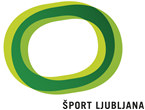 RAZPISNA DOKUMENTACIJAza izbiro izvajalca za izvedbo storitev fizičnega in tehničnega varovanja za Javni zavod Šport LjubljanaŠtevilka javnega naročila: JN-10/2017Ljubljana, junij 2017POVABILO K PREDLOŽITVI PONUDBEVabimo vas, da nam predložite ponudbo za izvedbo javnega naročila»Storitve fizičnega in tehničnega varovanja zaJavni zavod Šport Ljubljana«I. NAVODILO ZA IZDELAVO PONUDBE IN DRUGE INFORMACIJE1. Osnovni podatki o naročilu2. Pravna podlagaJavno naročilo se bo izvedlo v skladu z veljavno zakonodajo, ki ureja področje javnih naročil, javnih financ in področje, ki je predmet javnega naročila.Za oddajo tega naročila se v skladu s 47. členom Zakona o javnem naročanju (Uradni list RS, št. 91/15 - ZJN-3, v nadaljevanju: ZJN-3) naročilo izvede po postopku naročila male vrednosti.3. PonudnikPonudnik mora biti registriran za dejavnost, ki je predmet razpisa in imeti za opravljanje te dejavnosti vsa predpisana dovoljenja. Na javni razpis se lahko prijavijo pravne in/ali fizične osebe, ki izpolnjujejo pogoje za priznanje sposobnosti navedene v nadaljevanju te razpisne dokumentacije.Ponudnik mora ponuditi predmet javnega naročila v celoti. Ponudnik se ne more prijaviti za izvedbo posameznih delov, kar pomeni, da mora nuditi vse storitve, ki so predmet tega javnega naročila.4. Skupna ponudbaPonudbo lahko predloži skupina gospodarskih subjektov, ki mora predložiti pravni akt (sporazum ali pogodbo) o skupni izvedbi javnega naročila v primeru, da bodo izbrani na javnem razpisu. Pravni akt o skupni izvedbi javnega  naročila  mora  natančno  opredeliti  naloge  in  odgovornosti  posameznih  gospodarskih  subjektov  za izvedbo javnega naročila. Pravni akt o skupni izvedbi javnega naročila mora tudi opredeliti nosilca posla, ki skupino gospodarskih subjektov v primeru, da je tej javno naročilo dodeljeno, zastopa neomejeno solidarno do naročnika. Zgoraj navedeni pravni akt stopi v veljavo v primeru, če bo skupina gospodarskih subjektov izbrana kot najugodnejši ponudnik. V primeru, da skupina gospodarskih subjektov predloži skupno ponudbo, bo naročnik izpolnjevanje osnovne sposobnosti in sposobnosti za opravljanje poklicne dejavnosti ugotavljal za vsakega ponudnika posebej (vsak ponudnik posebej mora predložiti ustrezna dokazila), izpolnjevanje ostalih pogojev pa za vse gospodarske subjekte skupaj.Pravni akt o skupni izvedbi javnega naročila in obrazci morajo biti žigosani in podpisani s strani vseh gospodarskih subjektov. Finančna zavarovanja lahko predloži samo eden izmed ponudnikov, ki nastopajo v skupni ponudbi, morajo pa biti izpolnjene vse zahteve (višina, veljavnost, itd.), ki so določene v teh navodilih.V kolikor je javno naročilo v izvajanje oddano ponudnikom, ki so oddali skupno ponudbo, menjava članov skupine tekom izvajanja pogodbe ni mogoča. V kolikor kateri od članov skupine želi prenehati z izvajanjem javnega naročila oz. če je zoper katerega od članov skupine uveden postopek, namen katerega je prenehanje poslovanja, bo naročnik lahko odpovedal pogodbo o izvedbi javnega naročila.Ponudniki v skupni ponudbi predložijo ponudbeno dokumentacijo, kot je zahtevana v prilogi 8.Ponudnik, ki nastopa v več kot eni prijavi, ne glede na to, ali nastopa samostojno ali kot partner v skupni prijavi, lahko za isto naročilo nastopa samo v eni ponudbi, sicer se izločijo vse ponudbe v katerih nastopa.5. Nastopanje s podizvajalciPonudnik - glavni izvajalec mora med izvajanjem javnega naročila naročnika obvestiti o morebitnih spremembah informacij iz prejšnjega odstavka in poslati informacije o novih podizvajalcih, ki jih namerava naknadno vključiti v izvajanje storitev, in sicer najkasneje v petih dneh po spremembi. V primeru vključitve novih podizvajalcev mora glavni izvajalec skupaj z obvestilom posredovati tudi podatke in dokumente iz druge, tretje in četrte alineje prejšnjega odstavka. Le če podizvajalec v skladu in na način, določen v drugem in tretjem odstavku 94. člena ZJN-3, zahteva neposredno plačilo, se šteje, da je neposredno plačilo podizvajalcu obvezno v skladu z ZJN-3 in obveznost zavezuje naročnika in glavnega izvajalca. Kadar namerava ponudnik izvesti javno naročilo s podizvajalcem, ki zahteva neposredno plačilo v skladu s tem členom, mora:- 	glavni izvajalec v pogodbi pooblastiti naročnika, da na podlagi potrjenega računa oziroma situacije sstrani glavnega izvajalca neposredno plačuje podizvajalcu,- 	podizvajalec predložiti soglasje, na podlagi katerega naročnik namesto ponudnika poravna podizvajalčevo terjatev do ponudnika,- 	glavni izvajalec svojemu računu ali situaciji priložiti račun ali situacijo podizvajalca, ki ga je predhodno potrdil.Če neposredno plačilo podizvajalcu ni obvezno, naročnik od glavnega izvajalca zahteva, da mu najpozneje v 60 dneh od plačila končnega računa oziroma situacije pošlje svojo pisno izjavo in pisno izjavo podizvajalca, da je podizvajalec prejel plačilo za izvedene storitve, neposredno povezano s predmetom javnega naročila. V primeru, da bo ponudnik pri izvedbi naročila posloval s podizvajalci, ne bo zamenjal nobenega podizvajalca brez soglasja naročnika.V primeru, da ponudnik pri izvedbi javnega naročila ne bo sodeloval s podizvajalci, to navede v obrazcu»Ponudba«. Ponudnik, ki izvaja javno naročilo z enim ali več podizvajalci, mora imeti ob sklenitvi pogodbe z naročnikom ali med njenim izvajanjem, sklenjene pogodbe s podizvajalci. Podizvajalec mora naročniku posredovati kopijo pogodbe, ki jo je sklenil s svojim naročnikom (ponudnikom na tem razpisu), v petih dneh od sklenitve pogodbe. Ponudnik mora o tej zahtevi obvestiti vsakega od svojih podizvajalcev. Kadar namerava ponudnik izvesti javno naročilo s podizvajalcem, mora pogoje iz teh navodil izpolnjevati tudi podizvajalec, ki sodeluje pri izvedbi javnega naročila. Ponudnik lahko pogoj za opravljanje tehnične in kadrovske sposobnosti izpolnjuje skupaj s podizvajalcem.V primeru, da bo ponudnik v obrazcu Ponudba navedel, da bo pri izvedbi naročila sodeloval s podizvajalci bo moral predložiti:- 	obrazec Udeležba podizvajalcev (priloga 7/1),- 	obrazec Podatki o podizvajalcu (priloga 7/2),- 	sporazum o medsebojnem sodelovanju (priloga 7/3),- 	ESPD obrazec (priloga 7/4),- 	Pooblastilo za neposredno plačilo (priloga 7/5),- 	Pooblastilo za pridobitev potrdila iz kazenske evidence za pravne in fizične osebe  (priloga 7/6) Sporazum o medsebojnem sodelovanju pri izvedbi javnega naročila mora vsebovati:- 	podatke o ponudniku  (naziv in naslov, matična številka, davčna številka, številka transakcijskega računa),- 	podatke o podizvajalcu (naziv, polni naslov, matična številka, davčna številka in transakcijski račun),- 	predmet sporazuma, vrsto del, ki jih prevzema podizvajalec, obseg teh del, vrednost del, ki jih prevzema podizvajalec.Podizvajalec mora s ponudnikom skleniti medsebojno pogodbo in skladno z ZJN-3 kopijo te pogodbe posredovati naročniku. Pri izbrani ponudbi so kakršnekoli naknadne spremembe v zvezi s podizvajalci možne le ob izpolnjevanju razpisanih pogojev, ob soglasju naročnika in v skladu z ZJN-3.6. Ponudbe ponudnikov s sedežem izven RSV primeru, če država, v kateri ima ponudnik svoj sedež, ne izdaja kakšnega izmed zahtevanih dokumentov, lahko ponudnik predloži zapriseženo lastno izjavo (podana mora biti pred pravosodnim ali upravnim organom, notarjem ali pristojnim organom poklicnih ali gospodarskih subjektov v državi, v kateri ima ponudnik svoj sedež) s katero potrdi izpolnjevanje postavljenega pogoja ali ESPD obrazec. ESPD obrazec predstavlja uradno izjavo gospodarskega subjekta, da ne obstajajo razlogi za izključitev in da izpolnjuje pogoje za sodelovanje, hkrati pa zagotavlja ustrezne informacije, ki jih zahteva naročnik. Poleg tega je v ESPD obrazcu naveden uradni organ ali tretja oseba, odgovorna za izdajo dokazil, vključuje pa tudi uradno izjavo o tem, da bo gospodarski subjekt na zahtevo in brez odlašanja sposoben predložiti ta dokazila.7. Pojasnila in spremembe razpisne dokumentacijeMorebitne spremembe in pojasnila razpisne dokumentacije bodo objavljena na portalu javnih naročil. Pojasnila bodo objavljena najpozneje šest dni pred dnevom za oddajo ponudb pod pogojem, da je bil zahtevek za pojasnilo prejet preko portala javnih naročil vsaj dva delovna dneva prej.Pojasnila in spremembe so sestavni del razpisne dokumentacije in jih je treba upoštevati pri pripravi ponudbe.Naročnik bo po potrebi podaljšal rok za oddajo ponudb, da bo ponudnikom omogočil upoštevanje dopolnitev.S premaknitvijo roka za oddajo ponudb se pravice in obveznosti naročnika in ponudnikov vežejo na nove roke, ki posledično izhajajo iz podaljšanega roka za oddajo ponudb.8. Ponudbena dokumentacijaPonudbena dokumentacija mora vsebovati vse spodaj naštete ustrezno izpolnjene obrazce in druge listine zahtevane v razpisni dokumentaciji v vrstnem redu, kot so navedeni.Če bodo ali se bodo zdele informacije ali dokumentacija, ki jo mora predložiti ponudnik, nepopolne ali napačne oziroma če bodo posamezni dokumenti manjkali, bo naročnik zahteval, da ponudnik v ustreznem roku predloži manjkajoče dokumente ali jih dopolni, popravi ali pojasni ustrezne informacije ali dokumentacijo, pod pogojem, da  je  takšna  zahteva  popolnoma  skladna  z  načeloma  enake  obravnave  in  transparentnosti.  Naročnik  od ponudnika  zahteva  dopolnitev,  popravek,  spremembo  ali  pojasnilo  njegove  ponudbe  le,  kadar  določenega dejstva ne more preveriti sam. Predložitev manjkajočega dokumenta ali dopolnitev, popravek ali pojasnilo informacije  ali dokumentacije  se lahko  nanaša  izključno  na takšne  elemente  ponudbe,  katerih  obstoj  pred iztekom roka, določenega za predložitev ponudbe, je mogoče objektivno preveriti. Če ponudnik ne bo predložil manjkajočega dokumenta ali ne bo dopolnil, popravil ali pojasnil ustrezne informacije ali dokumentacije, bo naročnik ponudbo takega ponudnika izločil.Izbrani ponudnik mora po prejemu pogodbe v podpis le-to podpisano vrniti naročniku najkasneje v osmih dneh. V primeru, kadar zaradi objektivnih okoliščin to ni mogoče, lahko naročnik pristane tudi na daljši rok.9. Rok veljavnosti ponudbePonudba mora biti veljavna najmanj do vključno 120 dni od odpiranja ponudb, kar ponudniki potrdijo s podpisom obrazca Ponudba.10. Jezik, valutaPonudbe morajo biti pripravljene v slovenskem jeziku in vrednosti izkazane v evrih. Finančni podatki morajo biti podani v evrih, na do dve (2) decimalni mesti natančno.Ponudba, dokazila in ostala dokumentacija, ki se nanaša na ponudbo, mora biti napisana v slovenskem jeziku.11. Priprava ponudbene dokumentacijePonudbena dokumentacija mora vsebovati ustrezno izpolnjene obrazce in druge listine zahtevane v razpisni dokumentaciji. Za izpolnjenimi obrazci morajo biti priložene zahtevane priloge v vrstnem redu, kot so le-te zahtevane.Ponudbena dokumentacija mora biti natisnjena ali napisana z neizbrisljivo pisavo. Popravljene napake morajo biti označene s podpisom osebe, ki podpisuje ponudbo, žigom in datumom popravka.Vsi dokumenti, ki sestavljajo ponudbo, morajo biti zvezani tako, da posameznih listov oziroma prilog ni možno naknadno vložiti, odstraniti ali zamenjati brez vidne poškodbe listov.Ponudbena dokumentacija mora biti podpisana od osebe ali oseb, ki imajo pravico zastopanja ponudnika in parafirana, kjer je to zahtevano.12. StroškiPonudnik nosi vse stroške, povezane s pripravo in predložitvijo ponudbe.13. Variantne ponudbeVariantne ponudbe niso dovoljene.14. Predložitev ponudb, mesto in rok oddaje ponudbPonudniki morajo oddati svoje ponudbe v zaprti ovojnici/zaprtih ovojnicah. Na ovojnici/ovojnicah mora biti zapisano »NE ODPIRAJ - PONUDBA JN-10/2017«. Ponudnik lahko na ovojnico/ovojnice prilepi obrazec»OZNAČBA PONUDBE« (priloga B).Za napačno označene ponudbe naročnik ne prevzema odgovornosti v primeru založitve.Naročnik mora ponudbe prejeti osebno ali po pošti najkasneje do 27.6.2017 do 10:00 ure na naslov Javni zavodŠport Ljubljana, Celovška cesta 25, 1000 Ljubljana.15. Umik, sprememba ali dopolnitev ponudbePonudniki lahko umaknejo, spremenijo ali dopolnijo ponudbe s pisnim obvestilom, ki mora na naslov naročnika, naveden v prejšnji točki, prispeti do zaključka roka za oddajo ponudb. Na ovojnici/ovojnicah mora biti zapisano»NE ODPIRAJ - PONUDBA JN-10/2017 – z oznako UMIK / SPREMEBA / DOPOLNITEV«, glede na to ali gre za umik, spremembo ali dopolnitev že oddane ponudbe.16. Zaupni podatki v ponudbiNaročnik ne bo razkril informacij, ki jih ponudnik označi kot poslovno skrivnost, kot to določa zakon, ki ureja gospodarske družbe, če ZJN-3 ali drug zakon ne določa drugače. Naročnik bo zagotovil varovanje podatkov, ki se glede na določbe zakona, ki ureja varstvo osebnih podatkov in varstvo tajnih podatkov, štejejo za osebne ali tajne podatke.Ne glede na prejšnji odstavek so javni podatki specifikacije ponujenega blaga, storitve ali gradnje in količina iz te specifikacije, cena na enoto, vrednost posamezne postavke in skupna vrednost iz ponudbe. Ponudniki, ki z udeležbo na javnem razpisu oziroma pri izvrševanju pogodbenih obveznosti izvedo za zaupne podatke, so jih dolžni varovati po predpisih.17. Način, mesto in rok odpiranja ponudbJavno odpiranje ponudb bo 27.4.2017 ob 12:00 uri na naslovu:Javni zavod Šport Ljubljana, Celovška cesta 25, 1000 LjubljanaPredstavniki ponudnikov, ki želijo sodelovati pri javnem odpiranju ponudb, morajo imeti pisna pooblastila za zastopanje. Pooblastila ne potrebujejo predstavniki ponudnikov, ki so registrirani za zastopanje. Nepooblaščeni predstavniki ponudnikov, ki so prisotni na odpiranju, ne morejo opravljati dejanj, ki pomenijo zastopanje pravne osebe.Nepravočasno prispela ponudba se neodprta vrne ponudniku po končanem postopku odpiranja ponudb, z navedbo da je bila prepozna.18. Obveščanje ponudnikovPo javnem odpiranju ponudb bo kontaktna oseba naročnika vsa obvestila in druge informacije o poteku javnega naročila praviloma pošiljala po e-pošti kontaktni osebi ponudnika, navedeni v prijavi.19. Pregled in presoja ponudbPri pregledu ponudb se presojajo le tiste listine in navedbe, ki so zahtevane v razpisni dokumentaciji. Glede predloženih listin in navedb (izjav) se od ponudnika lahko zahteva pojasnila ali dodatna (stvarna) dokazila o izpolnjevanju posameznih zahtev in pogojev iz razpisne dokumentacije. Popravki formalnih nepopolnosti in računskih napak v ponudbi so dopustni le v okviru meja, določenih z zakonom.Ponudbo se izloči, če ponudnik v roku, ki ga določi naročnik, ne predloži zahtevanih pojasnil ali stvarnih dokazil ali, če ne dopolni formalno nepopolne ponudbe.Ponudbo se izloči, če ponudnik ne izpolnjuje pogojev za priznanje sposobnosti ali zahtev iz razpisne dokumentacije.Ponudbo se izloči kot neprimerno in zavajajočo, če se izkaže, da je ponudnik samovoljno spremenil naročnikovo specifikacijo naročila.Ponudbo se izloči, če se izkaže, da vsebuje zavajajoče ali neresnične navedbe in se o tem, skladno z zakonom obvesti Državno revizijsko komisijo.20. Odstop od izvedbe javnega naročilaNaročnik lahko na podlagi osmega odstavka 90. člena ZJN-3 po sprejemu odločitve o oddaji naročila do sklenitve pogodbe odstopi od izvedbe javnega naročila iz utemeljenih razlogov, da predmeta javnega naročila ne potrebujejo več ali da zanj nimajo zagotovljenih sredstev ali da se pri naročniku pojavi utemeljen sum, da je bila ali bi lahko bila vsebina pogodbe posledica storjenega kaznivega dejanja ali da so nastale druge izredne okoliščine, na katere naročnik ni mogel vplivati in jih predvideti ter zaradi katerih je postala izvedba javnega naročila z izbranim ponudnikom nemogoča. V tem primeru bo naročnik v svoji odločitvi in o razlogih, zaradi katerih odstopa od izvedbe javnega naročila, pisno obvestil ponudnika.21. Odločitev o oddaji naročilaNaročnik bo odločitev o oddaji naročila sprejel v zakonskem roku. O odločitvi bo naročnik v roku pet dni po končanem preverjanju in ocenjevanju v skladu z 89. členom ZJN-3 obvestil vsakega kandidata in ponudnika o sprejeti odločitvi v zvezi z oddajo javnega naročila na način, da bo podpisano odločitev objavil na portalu javnih naročil.22. Pravno varstvoZahtevek v predrevizijskem postopku lahko v skladu z Zakonom o pravnem varstvu v postopkih javnega naročila (Uradni list RS, št. 43/11, 60/11 – ZTP-D, 63/13 in 90/14 – ZDU-1I; v nadaljevanju besedila: ZPVPJN), vloži vsaka oseba, ki ima ali je imela interes za dodelitev javnega naročila in ji je ali bi ji lahko z domnevno kršitvijo nastala škoda. Zahtevek za revizijo, ki se nanaša na vsebino objave, povabilo k oddaji ponudbe ali razpisno dokumentacijo, se lahko vloži najkasneje v roku osem (8) delovnih dni od dneva: objave obvestila o javnem naročilu ali obvestila o dodatnih informacijah, informacijah o nedokončanem postopku ali popravku, če se s tem obvestilom spreminjajo ali dopolnjujejo zahteve ali merila za izbor najugodnejšega ponudnika iz razpisne dokumentacije ali predhodno objavljenega obvestila o naročilu aliprejema povabila k oddaji ponudb. Kadar se zahtevek za revizijo nanaša na vsebino objave, povabilo k oddaji ponudb ali razpisno dokumentacijo, znaša taksa:1.500 eurov, če so predmet naročila blago ali storitve in se javno naročilo oddaja po postopku oddaje naročila male vrednosti.Taksa se vplača na TRR pri Ministrstvu za finance, št. 01100-1000358802 – izvrševanje proračuna RS, v skladu z 71. členom ZPVPJN, sklic 11 16110-7111290-(številka objave javnega naročila, LL(leto 16)- 8 znakov).Zahtevek za revizijo se vloži v dveh izvodih pri naročniku. S kopijo zahtevka za revizijo vlagatelj obvesti tudi Ministrstvo za finance, sektor za javna naročila in koncesije. Zahtevek za revizijo se pošlje naročniku po pošti priporočeno s povratnico, ali v elektronski obliki, če je overjen s kvalificiranim potrdilom.II. OPIS PREDMETA JAVNEGA NAROČILA1.   Predmet javnega naročilaOpravljanje storitev fizičnega in tehničnega varovanja zajema varovanje objektov Javnega zavoda ŠportLjubljana, in sicer:Park Tivoli, Hala Tivoli, Celovška cesta 25, 1000 Ljubljana,Park Tivoli, Kopališče Tivoli, Celovška cesta 25, 1000 Ljubljana,Center Stožice, Stadion Stožice, Vojkova cesta 100, 1000 Ljubljana,Center Stožice, Dvorana Stožice, Vojkova cesta 100, 1000 Ljubljana,Park Kodeljevo, Športna dvorana Kodeljevo, Gortanova 21, 1000 Ljubljana,Park Kodeljevo, Kopališče Kodeljevo, Ulica Carla Benza 11, 1000 Ljubljana,Park Kodeljevo, Teniška igrišča Kodeljevo, Gortanova 21, 1000 Ljubljana,Park Kodeljevo, Bar Slovan, Gortanova 21, 1000 Ljubljana,Park Rudnik, Strelišče, Dolenjska cesta 11, 1000 Ljubljana,Park Rudnik, Športna dvorana Krim, Ob dolenjski železnici 50, 1000 Ljubljana,Park Ježica, Dvorana Ježica, Savlje 6, 1000 Ljubljana,Park Ježica, Kegljišče in dvorana Staničeva, Staničeva 41, 1000 Ljubljana,Park Ježica, Hipodrom Stožice, Stožice 28, 1000 Ljubljana,Park Vič, Športni park Svoboda, Gerbičeva 61, 1000 Ljubljana,Park Šiška, Športni park Ljubljana, Milčinskega 2, 1000 Ljubljana,Park Šiška, Trikotnik, Milčinskega 2, 1000 Ljubljana,Park Šiška, Skakalni center Mostec, Mostec, 1000 Ljubljana,Park Zalog, Dvorana Zalog, Hladilniška pot 36, 1000 Ljubljana,Hiša Športa, Breg 2, 1000 Ljubljana,Gimnastični center Ljubljana, Koprska ulica 29, 1000 Ljubljana,Kopališče Kolezija, Gunduličeva 7, 1000 Ljubljana,Golf center, Stanežiče, 1210 Ljubljana-Šentvid,RIC Sava - Rekreacijsko izobraževalni center Sava, Tomačevo – Sneberje, 1000 Ljubljana.Izvajalec bo izvajal storitve v skladu s pogodbo, zahtevami iz razpisne dokumentacije in predmetno zakonodajo. Izvajalec je dolžan zagotoviti zadostno število usposobljenih delavcev, ki bodo strokovno izvajali storitvevarovanja. Izvajalec mora za opravljanje varnostnih storitev zagotavljati delavce, s katerimi ima sklenjenodelovno razmerje.Izvajalec se zavezuje, da bo od svojih delavcev dosegel spoštovanje poslovnih skrivnosti naročnika in je odškodninsko odgovoren za povzročeno škodo, ki bi jo zaradi izdaje poslovne skrivnosti utrpel naročnik. Prav tako je izvajalec odgovoren za škodo na delovnih sredstvih, opremi in napravah naročnika, ki jo zaradi malomarnosti ali nestrokovnosti povzročijo delavci, ki opravljajo storitve varovanja. O nastanku škode je izvajalec dolžan takoj oziroma v najkrajšem možnem času obvestiti naročnika. Povzročena škoda se ugotavlja ob skupnem ogledu predstavnikov pogodbenih strank.Naročnik ima pravico in dolžnost nadzorovati izvajalca pri izvajanju storitev. Izvajalec je dolžan upoštevati navodila naročnika.Naročnik zahteva, da so varnostniki, navedeni v seznamu delavcev, ki bodo opravljali storitve varovanja po pogodbi, s ponudnikom v delovnem ali pogodbenem razmerju.Iz priloženih fotokopij pogodb mora biti razvidno: da je delavec v delovnem razmerju alida je delavec v pogodbenem razmerju. Ponudnik mora v tem primeru predložiti tudi lastno izjavo s katero potrjuje, da bo pogodbo za določen čas podaljševal za čas trajanja izvedbe javnega naročila.V kolikor bo ponudnik želel katerega od varnostnikov nadomestiti z drugim varnostnikom, bo moral pred tem pravočasno pisno obvestiti naročnika in mu predhodno predložiti vso zahtevano dokumentacijo v zvezi z oddajo javnega naročila. Naročnik bo s ponudnikom sklenil dodatek k pogodbi, kjer bo natančno opredeljena zamenjava varnostnika. Ponudnik bo lahko opravljal pogodbeno storitev z nadomestnim varnostnikom šele po podpisu dodatka k pogodbi.Ponudnik mora na vsako fotokopijo dokumenta, oziroma vsako fotokopirano stran napisati, da potrjuje resničnost navedenih podatkov in to izjavo na vsaki fotokopirani strani potrditi s svojim žigom in podpisom. V primeru, da naročnik naknadno zahteva originalno dokazilo, ga mora ponudnik prinesti v vpogled. Izvajalec se obvezuje, da bo za v seznamu navedene delavce med izvajanjem pogodbenih obveznosti samostojno poskrbel za vse potrebne ukrepe varstva pri delu ter varstva pred požarom in za izvajanje teh ukrepov, za posledice njihove morebitne opustitve pa prevzema polno odgovornost.2.   Obseg storitev varovanja:a.)  Izvajanje varovanja ljudi in premoženja z varnostnim osebjem (varovanje objektov)Izvajanje fizičnega varovanja ljudi in premoženja, se izvaja z varnostnim osebjem na naslednjih objektih:recepcija Hale Tivoli, Celovška cesta 25, Ljubljana,recepcija Kopališča Tivoli, Celovška cesta 25, Ljubljana,predvidoma vse dni v letu, in sicer v naslednjem obsegu:vse delovne dni v mesecu med 22.00 in 6.00 uro inob sobotah, nedeljah in praznikih 18:00 in 6:00 uro.Izvajanje obhodnega varovanja objektov, se izvaja z varnostnim osebjem na naslednjih objektih:Park Ježica, Hipodrom Stožice, Staničeva 41, 1000 Ljubljana,Park Rudnik, Športna dvorana Krim, Ob dolenski železnici 50, 1000 Ljubljana,park Rudnik, Strelišče, Dolenjska cesta 11, 1000 Ljubljana,Park Zalog, Dvorana Zalog, Hladilniška pot 36, 1000 Ljubljana,Park Kodeljevo, Gortanova 21, 1000 Ljubljana,Park Kodeljevo, Ulica Carla Benza 11, 1000 Ljubljana,Park Šiška, Športni park Ljubljana, Milčinskega ulica 2Park Vič, Športni park Svoboda, Gerbičeva cesta, 1000 Ljubljana,Center Stožice, Stadion Stožice, Vojkova cesta 100, 1000 Ljubljana,predvidoma vse dni v letu. Nočni obhodi se izvajajo na devetih (9) objektih.Izvajalec je na vseh zgoraj navedenih objektih dolžan namestiti sistem, ki zagotavlja sledenje opravljenih obhodov. Kontrolne točke se postavijo v dogovoru z odgovornimi osebami posameznih objektih naročnika. Na posameznih objektih je do pet (5) kontrolnih točk. Naloge varnostne službe:- 	izdelati načrt varovanja, ki ga izvajalec dostavi naročniku v 8 dneh po podpisu pogodbe,- 	varovati premoženje naročnika pred uničenjem, poškodovanjem, tatvino in drugimi oblikamiškodljivega delovanja,- 	seznaniti se z obsegom nepremičnin in premoženjem, ki se varuje,- 	seznaniti se s seznamom najemnikov in dejavnosti, ki jih ti smejo izvajati in skrbeti, da ti uporabljajo samo najete prostore,- 	seznaniti se z vsemi inštalacijami na varovanih objektih (plin, voda, hidranti, toplovod, klima,telefoni),- 	zagotavljati kontrolo nad osebjem in pisno evidentirati nadzor v dnevnik,- 	voditi mesečno evidenco kontrolnih obhodov varnostnikov,- 	spremljati dogajanje na varovanem območju v smislu nadzora spoštovanja hišnega reda, zavarovanja stvari, prostorov in objektov,- 	kontrolirati, da so (v nočnem oz. ne-obratovalnem času) vhodna vrata objektov in prostorov zaklenjena in da ne gorijo luči, ki niso predvidene, da gorijo,- 	zračenje poslovnih prostorov v nočnem času,- 	preprečevati nepovabljenim in nepooblaščenim osebam vstop na varovano območje,- 	opozarjati sumljive osebe, da se  odstranijo z varovanega območja,- 	spremljati nočna dogajanja na varovanem območju,- 	opravljati redne obhode in jih evidentirati,- 	najavljenim skupinam omogočiti vstop v posamezne objekte za ogled,- 	najavljenim izvajalcem omogočiti vstop v posamezne objekte,- 	omogočanje vstopa v poslovne prostore sezonskim oz. zunanjim sodelavcem Javnega zavoda Šport Ljubljana,- 	obvezno voditi dnevnik,- 	evidentiranje prisotnosti zunanjih sodelavcev na varovanem območju v nočnem času,- 	upravljati z video-nadzornim sistemom,- 	in vse druge naloge, ki se podrobneje določijo v načrtih varovanja za posamezne lokacije.b.)  Prevzem in prenos gotovineStoritve prevzema in prenosa gotovine se izvajajo na naslednjih objektih:Park Tivoli, Hala Tivoli, Celovška cesta 25, 1000 Ljubljana,Park Tivoli, Kopališče Tivoli, Celovška cesta 25, 1000 Ljubljana,Park Kodeljevo, Gortanova 21, 1000 Ljubljana,Park Kodeljevo, Bar Slovan, Gortanova 21, 1000 Ljubljana,Park Zalog, Dvorana Zalog, Hladilniška pot 36, 1000 Ljubljana,Hiša Športa, Breg 2, 1000 Ljubljana,Kopališče Kolezija, Gunduličeva 7, 1000 Ljubljana,Gimnastični center Ljubljana, Koprska ulica 29, 1000 Ljubljana,Golf center, Stanežiče, 1210 Ljubljana-Šentvid,Center Stožice, Dvorana Stožice, Vojkova cesta 100, 1000 Ljubljana,Naročnik od izvajalca zahteva, da gotovino prevzema in dejansko tudi isti dan odda v dnevno nočni trezor banke. c.)  Izvajanje storitev varnostnega dežurnega centra (VNC) in posredovanja na sprožene alarmne signaleStoritve varnostno nadzornega centra (VNC) in posredovanja na sprožene alarmne signale se izvajajo na naslednjih objektih:Park Rudnik, Športna dvorana Krim, Ob dolenjski železnici 50, 1000 Ljubljana (protivlomno in protipožarno varovanje), (SIM),Park Rudnik, Strelišče, Dolenjska cesta 11, 1000 Ljubljana (protivlomno in protipožarno varovanje), (SIM),Park Ježica, Kegljišče in dvorana Staničeva, Staničeva 41, 1000 Ljubljana (protivlomno in protipožarno varovanje),Kopališče Kolezija, Gunduličeva 7, 1000 Ljubljana (protivlomno in protipožarno varovanje),Park Kodeljevo, Gortanova ulica 21 in Ulica Carla Benza 11 (skupaj 7 alarmnih central), (protivlomno in protipožarno varovanje na eni lokaciji – ena požarna centrala), (2 x SIM), Park Šiška, Športni park Ljubljana, Milčinskega 2, 1000 Ljubljana (SIM),Park Zalog, Dvorana Zalog, Hladilniška pot 36, 1000 Ljubljana,Hiša Športa, Breg 2, 1000 Ljubljana (SIM).	Izvajanje storitev varnostno nadzornega centra (VNC) zajema:- 	povezavo sistemov za javljanje gibanja z VNC,- 	sprejem in obdelavo podatkov v VNC,- 	obveščanje intervencijske skupine o sproženih alarmnih signalih,- 	izdelavo mesečnih poročil o sprejetih alarmnih signalih,- 	na zahtevo naročnika napisati pisno poročilo o vklopih/izklopih alarmnih sistemov, o sproženih alarmnih sistemih oziroma poročilo o servisu in pregledu alarmnih sistemov,-	ureditev mobilne naročnine za mobilni prenos podatkov 10 MB na mesec kjer je to označeno (SIM).Izvajanje storitev posredovanja na sprožene alarmne signale zajema:- 	stalno pripravljenost na posredovanje,- 	posredovanje intervencijske skupine na sprožene alarmne signale,- 	izvajanje varnostnih ukrepov na lokaciji sprožitve alarmnega signala,- 	obveščanje odgovornih oseb naročnika o ugotovljenih posebnosti na kraju sprožitve alarmnega signala.Storitve varnostnega dežurnega centra (VNC) in posredovanja na sprožene alarmne signale se izvajajo vse leto.d.)  Vzdrževanje in servisiranje sistemov tehničnega – protivlomnega varovanjaStoritve vzdrževanja in servisiranja sistemov tehničnega varovanja se izvajajo na naslednjih objektih:Park Rudnik, Športna dvorana Krim, Ob dolenjski železnici 50, 1000 Ljubljana,Park Rudnik, Strelišče, Dolenjska cesta 11, 1000 Ljubljana,Park Ježica, Kegljišče in dvorana Staničeva, Staničeva 41, 1000 Ljubljana,Kopališče Kolezija, Gundulićeva 7, 1000 Ljubljana,Park Kodeljevo, Športna dvorana Kodeljevo, Gortanova 21, 1000 Ljubljana,Park Kodeljevo, Kopališče Kodeljevo, Ulica Carla Benza 11, 1000 Ljubljana,Park Šiška, Športni park Ljubljana, Milčinskega 2, 1000 Ljubljana,Park Zalog, Dvorana Zalog, Hladilniška pot 36, 1000 Ljubljana,Hiša Športa, Breg 2, 1000 Ljubljana.Vzdrževalna dela obsegajo:- 	pregled naprav in preizkušanje funkcij,- 	čiščenje naprav ali delov naprav,- 	kontrola prenosnih poti,- 	izdelava delovnega naloga o opravljenem vzdrževalnem pregledu.Servisna dela obsegajo:- 	diagnosticiranje napake,- 	odpravo napake,- 	vzpostavljanje sistema v delovanje,- 	testiranje delovanja,- 	izdelava delovnega naloga o opravljenem servisnem posegu.Prvi vzdrževalni pregled se izvede v 8 dneh po sklenitvi pogodbe, naslednji vzdrževalni pregledi pa se izvajajo na vsakih 12 mesecev. O vzdrževalnih pregledih se izda naročniku poročilo.Vse intervencije zaradi tehnične okvare na objektih, ki jih vzdržuje izvajalec,  krije izvajalec. Izvajalec je dolžen v doglednem času opraviti pregled sistema in ugotovi razlog sprožitve ter predlagati odpravo napak, če je ta ugotovljena. e.)  SpremstvoDvakrat tedensko se opravi spremstvo zaposlenega, ki ga varnostnik – osebni stražar spremlja med potjo na poslovno enoto banke. Varnostnik osebni stražar zaposlenega spremlja z lastnim vozilom. Skupna dolžina poti ne presega 10 kilometrov in traja eno uro.Točen potek spremstva naročnik razkrije izbranemu izvajalcu ob podpisu pogodbe.f.)  Reševanje iz dvigalStoritve reševanje iz dvigal zajema priklop dvigal na varnostno nadzorni center ter pripravljenost na posredovanje ob prejemu klica in se izvajajo na naslednjih objektih:-	Park Zalog, Dvorana Zalog, Hladilniška pot 36, 1000 Ljubljana,-	Center Stožice, Stadion Stožice, Vojkova cesta 100, 1000 Ljubljana (14 dvigal),-	Kopališče Kolezija, Gunduličeva ulica 7, 1000 Ljubljana,-	Park Šiška, Skakalni center Mostec, Mostec, 1000 Ljubljana,- 	Park Ježica, Dvorana Ježica, Savlje 6, 1000 Ljubljana,- 	Park Rudnik, Strelišče, Dolenjska cesta 11, 1000 Ljubljana.V kolikor ni navedeno drugače, je na posameznih lokacijah eno dvigalo.V primeru reševanja iz dvigal se le-to šteje kot intervencijsko posredovanje.g.)  Ostale naloge varnostne službe:- 	storitve varovanje opravljati kvalitetno in strokovno,- 	zagotoviti urejenost osebja,- 	zagotoviti znanje in usposobljenost za izvrševanje zahtevanih storitev,- 	zagotoviti takšno organizacijo dela varnostnega osebja, da ne bo motena dejavnost naročnika,- 	zagotoviti 24 urno dosegljivost vsak dan ter intervencijo na klic ob vsaki uri,- 	voditi dnevno evidenco prisotnosti varnostnega osebja v knjigi, ki se bo nahajala na posamezni lokaciji                - 	evidenca prisotnosti delovnega osebja je osnova za likvidacijo računov,- 	pisati zapisnike o izrednih dogodkih in jih posredovati naročniku,- 	upoštevati navodila pooblaščenih delavcev naročnika.Naročnik ima pravico in dolžnost nadzorovati izvajalca pri opravljanju storitev. Naročnik lahko v izjemnih okoliščinah zahteva zamenjavo varnostnega osebja.III.  POGOJI ZA UGOTAVLJANJE SPOSOBNOSTI IN NAVODILA O NAČINU DOKAZOVANJA SPOSOBNOSTI PONUDNIKAIV. MERILOMerilo za izbiro je ekonomsko najugodnejša ponudba, določena na podlagi najnižje skupne ponudbene vrednosti za celotno predvideno obdobje varovanja v EUR brez DDV iz obrazca »Ponudba« (Priloga 3). Davek na dodano vrednost (DDV) mora biti prikazan ločeno.Pri ocenjevanju ponudb bo naročnik upošteval samo ponudbe, ki izpolnjujejo vse pogoje. Cene na enoto morajo biti fiksne celotno pogodbeno obdobje.V primeru, da bo več ponudnikov ponudilo enako najnižjo skupno ponudbeno vrednost za celotno predvideno obdobje varovanja v EUR brez DDV, bo prvouvrščeni tisti ponudnik, ki bo ponudil nižjo ceno v EUR brez DDV na enoto za varovanje javnih zbiranj. Naročnik bo po javnem odpiranju ponudb izvedel še en (1) krog pogajanj. Pogajanja bodo tekla glede končne ponudbene cene v EUR brez DDV. Pogajanja bodo potekala v smislu javnega odpiranja ponudb, kjer bodo prisotni vsi ponudniki hkrati. Ponudnik uporabi obrazec za pogajanja – PRILOGA 3/1.Za ponudnike, ki se postopka javnega odpiranja ponudb in postopka pogajanj ne bodo udeležili, bo naročnik razumel, da je ponudbena cena v EUR brez DDV iz predložene ponudbe, končna.VI.  FINANČNO ZAVAROVANJEZavarovanje za resnost ponudbePonudnik mora predložiti tri (3) bianco menice za resnost ponudbe z menično izjavo in s pooblastilom za izplačilo menice, z besedilom po vzorcu v prilogi št. 13.Menice za resnost ponudbe naročnik unovči do višine 5.940,00 EUR (z besedo: pet tisoč devetsto štirideset evrov 00/100), če ponudnik: - po roku za oddajo ponudbe svojo ponudbo umakne ali spremeni v nasprotju s to dokumentacijo v zvezi z oddajo javnega naročila; - čigar ponudba je bila izbrana, v določenem roku od prejema poziva naročnika k sklenitvi pogodbe ne sklene pogodbe; - čigar ponudba je bila izbrana, ob sklenitvi pogodbe ne predloži finančnega zavarovanja za dobro izvedbo pogodbenih obveznosti, ki bo skladno z zahtevami naročnika iz te dokumentacije v zvezi z oddajo javnega naročila.Ne unovčene menice se neizbranim ponudnikom vrnejo po zaključku postopka javnega naročila, izbranemu ponudniku pa potem, ko naročnik prejme finančno zavarovanje za dobro izvedbo pogodbenih obveznosti.Zavarovanje za dobro izvedbo pogodbenih obveznostiIzvajalec mora za zavarovanje za dobro izvedbo pogodbenih obveznosti predložiti finančno zavarovanje. Zavarovanje za dobro izvedbo pogodbenih obveznosti mora biti brezpogojno in plačljivo na prvi poziv. Izbrani ponudnik lahko predloži bančno garancijo ali kavcijsko zavarovanje pri zavarovalnici.Uporabljena valuta mora biti enaka valuti javnega naročila. Zavarovanje lahko izvajalec predloži na priloženemu vzorcu iz razpisne dokumentacije ali na svojem obrazcu, ki pa vsebinsko bistveno ne sme odstopati od priloženega vzorca.Zavarovanje za dobro izvedbo pogodbenih obveznosti mora izvajalec predložiti naročniku ob podpisu pogodbe oziroma najkasneje v roku 10 (deset) dni od obojestranskega podpisa pogodbe, v višini 10% (desetih odstotkov) od skupne pogodbene vrednosti z DDV.Če se bodo med trajanjem pogodbe spremenili roki za izvedbo posla, vrsta storitve ali količina, mora izvajalec temu ustrezno spremeniti tudi zavarovanje za dobro izvedbo pogodbenih obveznosti oziroma podaljšati njegovo veljavnost.Veljavnost zavarovanja za dobro izvedbo pogodbenih obveznosti mora biti še 60 dni po preteku roka za dokončno izvedbo storitev.Naročnik bo unovčil zavarovanje za dobro izvedbo pogodbenih obveznosti v primeru:•   če ponudnik ne bo pričel izvajati svojih pogodbenih obveznosti v skladu z določili pogodbe ali•   če ponudnik ne bo izpolnil svojih pogodbenih obveznosti v skladu z določili pogodbe ali•   če ponudnik ne bo pravočasno izpolnil svojih pogodbenih obveznosti v skladu z določili pogodbe ali•   če ponudnik ne bo pravilno izpolnil svojih pogodbenih obveznosti v skladu z določili pogodbe ali•   če bo ponudnik prenehal izpolnjevati svoje pogodbene obveznosti v skladu z določili pogodbe.VII.  PRILOGE RAZPISNE DOKUMENTACIJE- 	Vzorec pogodbe (priloga A): Storitve fizičnega in tehničnega varovanja za Javni zavod Šport Ljubljana- 	Označba ponudbe (priloga B)PONUDBENA DOKUMENTACIJAPonudba mora vsebovati vse spodaj naštete ustrezno izpolnjene, podpisane in žigosane obrazce in vse ostale zahtevane dokumente:PRILOGA 1PRIJAVNI OBRAZEC1. Ponudnik:    	se prijavljam na vaš razpis za izvedbo javnega naročila »Storitve fizičnega in tehničnega varovanja zaJAVNI ZAVOD ŠPORT LJUBLJANA št. JN-10/2017«2. Imena odgovornih oseb v podjetju:3. Naziv, telefon, faks in elektronski naslov osebe, ki bo dajala pojasnila v zvezi s ponudbo:4. Transakcijski račun:5. Transakcijski račun odprt pri (naziv banke):6. Identifikacijska številka ponudnika za DDV:7. Davčni urad, kjer je ponudnik vpisan v davčni register:8. Matična številka ponudnika:IZJAVASpodaj podpisani, zastopnik/pooblaščenec ponudnika, ki se prijavlja na predmetni razpis za javno naročilo izjavljam, da smo seznanjeni s pogoji, merili in ostalo vsebino razpisne dokumentacije za navedeno javno naročilo ter jih v celoti sprejemamo ter IZJAVLJAMO,1. da ne obstajajo razlogi za izključitev določeni v prvem, drugem in četrtem odstavku 75. členuZJN-3.2. da ne obstajajo naslednji razlogi za izključitev:a)  kršitev obveznosti glede izpolnjevanja veljavnih obveznosti na področju okoljskega, socialnega in delovnega prava, ki so določene v pravu Evropske unije, predpisih, ki veljajo v Republiki Sloveniji, kolektivnih pogodbah ali predpisih mednarodnega okoljskega, socialnega in delovnega prava;b)  če se je nad gospodarskim subjektom začel postopek zaradi insolventnosti ali prisilnega prenehanja po zakonu, ki ureja postopek zaradi insolventnosti in prisilnega prenehanja, ali postopek likvidacije po zakonu, ki ureja gospodarske družbe, če njegova sredstva ali poslovanje upravlja upravitelj ali sodišče, ali če so njegove poslovne dejavnosti začasno ustavljene, ali če se je v skladu s predpisi druge države nad njim začel postopek ali pa je nastal položaj z enakimi pravnimi posledicami;c)  če je gospodarski subjekt zagrešil hujšo kršitev poklicnih pravil, zaradi česar je omajana njegova integriteta;d)   če lahko naročnik  upravičeno  sklepa, da je gospodarski  subjekt  z drugimi  gospodarskimi  subjekti sklenil dogovor, katerega cilj ali učinek je preprečevati, omejevati ali izkrivljati konkurenco. Šteje se, da je sklepanje naročnika iz prejšnjega stavka upravičeno, če organ, pristojen za varstvo konkurence, na podlagi prijave naročnika v 15 dneh naročniku sporoči, da bo uvedel postopek ugotavljanja kršitve;e)   če nasprotja interesov iz tretjega odstavka 91. člena ZJN-3 ni mogoče učinkovito odpraviti z drugimi, blažjimi ukrepi;f) 	če  izkrivljanja  konkurence  zaradi  predhodnega  sodelovanja  gospodarskih  subjektov  pri  pripravi postopka javnega naročanja v skladu s 65. členom ZJN-3 ni mogoče učinkovito odpraviti z drugimi, blažjimi ukrepi;g)   če  so  se  pri  gospodarskem  subjektu  pri  prejšnji  pogodbi  o  izvedbi  javnega  naročila  ali  prejšnji koncesijski pogodbi, sklenjeni z naročnikom, pokazale precejšnje ali stalne pomanjkljivosti pri izpolnjevanju ključne obveznosti, zaradi česar je naročnik predčasno odstopil od prejšnjega naročila oziroma pogodbe ali uveljavljal odškodnino ali so bile izvedene druge primerljive sankcije;h)   če je gospodarski  subjekt kriv dajanja resnih zavajajočih  razlag pri dajanju informacij,  zahtevanih zaradi preverjanja obstoja razlogov za izključitev ali izpolnjevanja pogojev za sodelovanje, ali če ni razkril teh informacij ali če ne more predložiti dokazil, ki se zahtevajo v skladu z 79. členom ZJN-3;i) 	če je gospodarski subjekt poskusil neupravičeno vplivati na odločanje naročnika ali pridobiti zaupne informacije, zaradi katerih bi lahko imel neupravičeno prednost v postopku javnega naročanja, ali iz malomarnosti  predložiti  zavajajoče  informacije,  ki  bi  lahko  pomembno  vplivale  na  odločitev  o izključitvi, izboru ali oddaji javnega naročila.Datum: 	Žig: 	Podpis:PRILOGA 2Ponudnik: __________________________________________________________ENOTNI EVROPSKI DOKUMENT V ZVEZI Z ODDAJO JAVNEGA NAROČILA (ESPD)V primeru skupne ponudbe je potrebno ESPD obrazec priložiti za vsakega ponudnika posebej.PRILOGA 3PONUDNIK:PONUDBA št. ………………za izvedbo javnega naročila »Storitve fizičnega in tehničnega varovanja za JAVNI ZAVOD ŠPORT LJUBLJANAšt. JN-10/2017«Vrednost razpisanih del:*Okvirna letna količina storitev je informativni podatek, da si ponudniki lažje predstavljajo obseg storitev in se pri dejanskem naročanju storitev lahko spreminja.Skupna ponudbena vrednost:Ponudbene cene vključujejo vse stroške in dajatve v zvezi z izvedbo naročila.1.   Ponudba velja za celotno naročilo.2.   Ponudba velja 120 dni od roka za odpiranje ponudb.3.   Javno naročilo bomo izvedli tako, kot je navedeno v ponudbi in ga ne bomo prenesli na drugega izvajalca.4.   Z vsebino povabila smo seznanjeni in se z njo v celoti strinjamo.5.   Izjavljamo, da dajemo ponudbo (ustrezno označiti):O	samostojno - kot samostojen ponudnikO	s podizvajalci - kot samostojen ponudnik s podizvajalciO	skupno ponudbo - kot partner v skupini ponudnikovDatum: 	Žig: 	Podpis:PRILOGA 3/1OBRAZEC ZA POGAJANJAPonudnik________________________________________________________________________________, ki ga zastopam________________________________________ z žigom in podpisom potrjujem, da na ponujeno ceno iz ponudbe, z dne__________, ponujam popust v višini_____ odstotkov (%), tako, da znaša:Skupna ponudbena vrednost:Datum: 	Žig: 	Podpis:PRILOGA 4DOKAZILA O IZPOLNJEVANJU EKONOMSKO – FINANČNIH POGOJEVGospodarske družbe in samostojni podjetniki predložijo BON-2. in ustrezno število potrdil od bank, pri katerih imajo prijavljen transakcijski račun, da le-ta v preteklih 6 mesecih ni bil blokiranDokumenti ne smejo biti starejši od 30 dni od dneva določenega za predložitev ponudb.Navodilo: V primeru skupne ponudbe, predloži BON obrazec vsak izmed partnerjev v skupni ponudbi.PRILOGA 5TABELA REFERENČNIH DELNaročnik bo priznal usposobljenost ponudniku, ki je v obdobju zadnjih treh (3) let, šteto od dneva objave obvestila o tem naročilu na portalu javnih naročil, izvajal najmanj dva istovrstna posla za različna naročnike, pri čemer istovrstni posel pomeni storitev fizičnega in tehničnega varovanja. Vsak referenčni posel mora biti v vrednosti najmanj 100.000,00 EUR brez DDV / letno.Pod kazensko in materialno odgovornostjo izjavljamo, da so zgoraj navedeni podatki o referenčnih delih resnični.Naročnik si pridružuje pravico, da navedbe preveri ter zahteva dokazila o izvedbi navedenega referenčnega dela, oziroma navedbe preveri neposredno pri gospodarskem subjektu, ki ga ponudnik navaja.Datum: 	Žig: 	Podpis:Obrazec se po potrebi fotokopiraPRILOGA 5/1Priloga k referenčni tabeliPotrditev referenc s strani posameznih naročnikovNaziv in naslov referenčnega naročnika (potrjevalca reference) :________________________________________________________________________________Pod kazensko in materialno odgovornostjo izjavljamo, da so spodaj navedeni podatki o referenčnem delu resnični.Za vsako referenco udeleženci izpolnijo ločeno tabelo (tabele se ustrezno fotokopira glede na število referenc).Datum: 	Žig (naročnika): 	Podpis (naročnika):Navodilo: Obrazec izpolni naročnik za katerega je izvajalec opravljal referenčna dela.PRILOGA 6DOKAZILA O IZPOLNJEVANJU STROKOVNIH IN TEHNIČNIH POGOJEV- 	Licenca za varovanje ljudi in premoženja;- 	Licenca za varovanje javnih zbiranj;- 	Licenca za izvajanje sistemov tehničnega varovanja;Licenca za varovanje oseb;- 	Licenca za upravljanje z varnostno nadzornim centrom ali Pogodba o najemu storitev varnostno nadzornega centra;- 	Pooblastilo za izvajanje požarnega varovanja MORS Uprave RS za zaščito in reševanje;- 	Certifikat kakovosti ISO 9001 za področje zasebnega varovanja;Seznam varnostnikov.Navodilo: V primeru skupne ponudbe lahko pogoje izpolnjujejo vsi partnerji skupaj.V primeru izvajanja javnega naročila s podizvajalci mora pogoje izpolniti vsak izmed podizvajalcev za storitve, ki jih prevzema v ponudbi.Pogoj - Certifikat kakovosti ISO 9001 za področje zasebnega varovanja morajo imeti vsi partnerji v ponudbi.PRILOGA 6/1Priloga k dokazilom o izpolnjevanju strokovnih in tehničnih pogojevSeznam VARNOSTNIKOV za javno naročilo JN-10/2017Naročnik zahteva, da so varnostniki, navedeni v seznamu delavcev, ki bodo opravljali storitve varovanja po pogodbi, s ponudnikom v delovnem ali pogodbenem razmerju in so usposobljeni za odgovorne osebe za gašenje začetnih požarov in evakuacijo z objektov Javnega zavoda Šport Ljubljana.. Naročnik si pridružuje pravico do naknadne preverbe podatkov.Seznam varnostnikovPonudnik mora za vsakega varnostnika, ki ga bo navedel na seznamu, priložiti naslednje dokumente:fotokopijo dokumenta, iz katerega je razvidno zaposlitveno razmerje skladno s točko II. dokumentacije v zvezi z oddajo javnega naročila.Število varnostnikov mora biti skladno z zakonom. Ponudnik mora na vsako fotokopijo dokumenta, oziroma vsako fotokopirano stran napisati, da potrjuje resničnost navedenih podatkov in to izjavo na vsaki fotokopirani strani potrditi s svojim žigom in podpisom. V primeru, da naročnik naknadno zahteva originalno dokazilo, ga mora ponudnik zagotoviti v vpogled.Datum: 	Žig (naročnika): 	Podpis (naročnika):PRILOGA 7PODIZVAJALCIPriloge za podizvajalce izpolni samo ponudnik, ki bo nastopal s podizvajalci.- 	obrazec Udeležba podizvajalcev (priloga 7/1)- 	obrazec Podatki o podizvajalcu (priloga 7/2)- 	sporazum o medsebojnem sodelovanju (priloga 7/3)- 	Enotni Evropski dokument v zvezi z oddajo javnega naročila (priloga 7/4)- 	Pooblastilo za neposredno plačilo (priloga 7/5)- 	Pooblastilo za pridobitev potrdila iz kazenske evidence za pravne in fizične osebe (priloga 7/6)PRILOGA 7/1UDELEŽBA PODIZVAJALCEVV zvezi z javnim naročilom »Storitve fizičnega in tehničnega varovanja za JAVNI ZAVOD ŠPORT LJUBLJANAšt. JN-10/2017« izjavljamo, da nastopamo s podizvajalci in sicer v nadaljevanju navajamo udeležbe le-teh:Podizvajalec 	 	   (naziv)bo izvedel 	 		(vrsta aktivnosti)v količini	 	v vrednosti 	 	   EUR brez DDV / letoPodizvajalec 	 	   (naziv)bo izvedel 	 		(vrsta aktivnosti)v količini	 	v vrednosti 	 	   EUR brez DDV / letoPodizvajalec	 	(naziv)bo izvedel 	 		(vrsta aktivnosti)v količini	 	v vrednosti 	 	   EUR brez DDV / letoPodizvajalec	 	(naziv)bo izvedel 	 		(vrsta aktivnosti)v količini	 	v vrednosti 	 	   EUR brez DDV / letoKraj in datum:   		Ponudnik:   	Žig in podpis:	 	Ponudnik mora izpolniti vse rubrike. Obrazec se po potrebi fotokopira.PRILOGA 7/2PODATKI O PODIZVAJALCUZAHTEVA PODIZVAJALCA ZA NEPOSREDNO PLAČILO:Podizvajalec______________________________________________________________________ , (naziv in naslov podizvajalca)v skladu s 5. odstavkom 94. člena Zakona o javnem naročanju ZJN-3 zahteva / ne zahteva, da naročnik naše terjatve do izvajalca (ponudnika, pri katerem bomo sodelovali kot podizvajalec), ki bodo izhajale iz opravljenega dela pri izvedbi naročila, plačuje neposredno na naš transakcijski račun, in sicer na podlagi izstavljenih računov, ki jih bo predhodno potrdil izvajalec in bodo priloga računom, ki jih bo naročniku izstavil izvajalec.V primeru večjega števila podizvajalcev se obrazec fotokopira.PRILOGA 7/3SPORAZUMO MEDSEBOJNEM SODELOVANJU(med ponudnikom in podizvajalci – priloži ponudnik)PRILOGA 7/4PODIZVAJALEC:ENOTNI EVROPSKI DOKUMENT V ZVEZI Z ODDAJO JAVNEGA NAROČILA (ESPD)PRILOGA 7/5Ponudnik:____________________________________________________________________________________ Naročnik: JAVNI ZAVOD ŠPORT LJUBLJANAPOOBLASTILO ZA NEPOSREDNO PLAČILOPooblaščamo naročnika, da na podlagi potrjenega računa neposredno plačuje podizvajalcem, ki jih je ponudnik navedel (priloga 7/1), zanje priložil podatke (priloga 7/2) in v skladu s 5. odstavkom 94. člena Zakona o javnem naročanju ZJN-3 zahtevajo, da naročnik njihove terjatve do izvajalca plačuje neposredno na njihov transakcijski račun.To pooblastilo  je sestavni del in priloga ponudbe, s katero se prijavljamo  na razpis za javno naročilo»Storitve fizičnega in tehničnega varovanja za JAVNI ZAVOD ŠPORT LJUBLJANA« objavljen na portalu javnih naročil pod št. ________________ dne ____________ .Datum:____________                        Žig                             Podpis ponudnika:Opomba: Obrazec »Pooblastilo« se po potrebi fotokopira.PRILOGA 7/6POOBLASTILO ZA PRIDOBITEV POTRDILA IZ KAZENSKE EVIDENCE ZA PRAVNE IN FIZIČNE OSEBEJAVNO NAROČILOZA PRAVNE OSEBE__________________________________________________________(naziv pooblastitelja) pooblaščam JAVNI ZAVOD ŠPORT LJUBLJANA, Celovška cesta 25, 1000 Ljubljana, da za potrebe preverjanja izpolnjevanja pogojev v postopku oddaje javnega naročila št. JN-10/2017, katerega predmet je fizično in tehnično varovanje za JAVNI ZAVOD ŠPORT LJUBLJANA v Kazenski evidenci RS/________________________________________________ pooblastitelj navede evidenco, v kolikor ne gre za Kazensko evidenco RS/ pridobi potrdilo iz predmetne evidence;Podatki o pravni osebi: Polno ime podjetja: Sedež podjetja:Občina sedeža podjetja:Številka vpisa v sodni register (št. vložka): Matična številka podjetja:Datum: 	Žig in podpis pooblaščene osebe:JAVNO NAROČILOZA FIZIČNE OSEBE__________________________________________________________(naziv pooblastitelja) pooblaščam JAVNI ZAVOD ŠPORT LJUBLJANA, Celovška cesta 25, 1000 Ljubljana, da za potrebe preverjanja izpolnjevanja pogojev v postopku oddaje javnega naročila št. JN-10/2017, katerega predmet je fizično in tehnično varovanje za JAVNI ZAVOD ŠPORT LJUBLJANA v Kazenski evidenci RS pridobi potrdilo iz predmetne evidence.Moji osebni podatki so naslednji: Ime in priimek:EMŠO:Kraj rojstva: Občina rojstva:Naslov stalnega/začasnega bivališča:- (ulica in hišna številka):- (poštna številka in pošta):Državljanstvo:Moje prejšnje osebno ime se je glasilo: Podpisnik (pooblastitelj)Ime in priimek: Podpis:Datum:V kolikor ima podizvajalec več zakonitih zastopnikov je potrebno obrazec priložiti za vsakega posebej(obrazec se fotokopira).PRILOGA 8SKUPNA PONUDBA(priložijo ponudniki v skupni ponudbi)- 	seznam ponudnikov v skupni ponudbi- 	sporazum o medsebojnem sodelovanju in- 	naslednja ponudbena dokumentacija:POSAMIČNO (vsak ponudnik)• 	Prijavni obrazec (priloga 1)• 	ESPD obrazec (priloga 2)• 	Dokazila   o   izpolnjevanju   ekonomsko-finančnih   pogojev(priloga 4)• 	Pooblastilo za pridobitev  potrdila  iz kazenske  evidence  za pravne in fizične osebe (priloga 10)SKUPNO(vsi ponudniki)• 	Ponudba (priloga 3)• 	Referenčna tabela (priloga 5 + 5/1)• 	Dokazila o izpolnjevanju strokovnih in tehničnih pogojev(priloga 6)PRILOGA 9ZAVAROVANJE ZA RESNOST PONUDBE _____________________(izdajatelj menice)MENIČNA IZJAVAZa zavarovanje izpolnitve obveznosti izdajatelja menice do Javnega zavoda ŠPORT LJUBLJANA, Celovška cesta 25, 1000 Ljubljana (v nadaljevanju: ŠPORT LJUBLJANA), kot finančno zavarovanje za resnost ponudbe, po ponudbi št………… z dne ………… za  "Storitve fizičnega in tehničnega varovanja za Javni zavod Šport Ljubljana", objavljenega na Portalu javnih naročil pri Uradnem listu RS, oznaka naročila ………………/2017 z dne …............2017, izročamo tri (3) bianco podpisane menice, na kateri je podpisana pooblaščena oseba:______________________________kot _________________  ______________________           (ime in priimek)                                     (funkcija)                            (podpis)Pooblaščamo ŠPORT LJUBLJANA, da izpolni bianco menice v višini 5.940,00 EUR (z besedo: pet tisoč devetsto štirideset evrov 00/100), da izpolni vse druge sestavne dele menic, ki niso izpolnjeni ter uporabi menic za izterjavo obveznosti v primeru, ko:izdajatelj menice umakne svojo ponudbo v roku veljavnosti, navedenem v ponudbi,izdajatelj v času veljavne ponudbe ne izpolni ali zavrne sklenitev pogodbe po prejetem obvestilu o sprejetju njegove ponudbe,izdajatelj ne predloži ali zavrne predložitev finančnega zavarovanja za dobro izvedbo pogodbenih obveznosti, v kolikor je pozvan k podpisu pogodbe.Izdajatelj izrecno potrjuje in soglaša, da velja to pooblastilo in bianco podpisane menice tudi v primeru spremembe pooblaščenega podpisnika izdajatelja.Pooblaščamo ŠPORT LJUBLJANA, da menice domicilira pri__________________________, ki vodi naš TRR račun št. SI56 ________________________________ ali pri katerikoli drugi osebi, ki vodi katerikoli drug račun izdajatelja menic, v katerega breme je možno poplačilo teh menic v skladu z vsakokrat veljavnimi predpisi.Veljavnost menične izjave začne z dnem, ki je določen za oddajo ponudb, __________. Veljavnost menične izjave poteče z dnem 31. 8. 2017. Po tem datumu preneha veljavnost menične izjave in menic, ki jih mora ŠPORT LJUBLJANA najkasneje v roku treh (3) dni vrniti izdajatelju.Priloga: bianco meniceIZDAJATELJ MENICE___________________________________(žig in podpis)PRILOGA 10Obrazec zavarovanja za dobro izvedbo posla po EPGP-758Glava s podatki o garantu (zavarovalnici/banki) ali SWIFT ključZa:      JAVNI ZAVOD ŠPORT LJUBLJANA, Celovška cesta 25, 1000 LjubljanaDatum:            (vpiše se datum izdaje)VRSTA ZAVAROVANJA: 	(vpiše se vrsta zavarovanja: kavcijsko zavarovanje/garancija za dobro izvedbo pogodbenih obveznosti)ŠTEVILKA:             (vpiše se številka zavarovanja)GARANT:            (vpiše se ime in naslov zavarovalnice/banke v kraju izdaje)NAROČNIK: 	(vpiše se ime in naslov naročnika zavarovanja, tj. v postopku javnega naročanja izbranega ponudnika)UPRAVIČENEC: JAVNI ZAVOD ŠPORT LJUBLJANA, Celovška cesta 25, 1000 LjubljanaOSNOVNI POSEL: obveznost naročnika zavarovanja iz pogodbe št.            z dne            (vpiše se številko in datum pogodbe o izvedbi javnega naročila, sklenjene na podlagi postopka z oznako JN-10/2017, katerega predmet je »Fizično in tehnično varovanje za JAVNI ZAVOD ŠPORT LJUBLJANA«.ZNESEK IN VALUTA:            (vpiše se znesek s številko in besedo)LISTINE, KI JIH JE POLEG IZJAVE TREBA PRILOŽITI ZAHTEVI ZA PLAČILO IN SE IZRECNO ZAHTEVAJO V SPODNJEM BESEDILU: nobenaJEZIK V ZAHTEVANIH LISTINAH: slovenskiOBLIKA PREDLOŽITVE: v papirni obliki s priporočeno pošto ali katerokoli obliko hitre pošte ali osebno ali v elektronski obliki po SWIFT sistemu na naslov 	(navede se SWIFT naslova garanta)KRAJ PREDLOŽITVE: 	(garant vpiše naslov podružnice, kjer se opravi predložitev papirnih listin, ali elektronski naslov za predložitev v elektronski obliki, kot na primer garantov SWIFT naslov)Ne glede na naslov podružnice, ki jo je vpisal garant, se predložitev papirnih listin lahko opravi v katerikoli podružnici garanta na območju Republike Slovenije.DATUM VELJAVNOSTI: DD. MM. LLLL (vpiše se datum zapadlosti zavarovanja)STRANKA, KI JE DOLŽNA PLAČATI STROŠKE: 	(vpiše se ime naročnika zavarovanja, tj. v postopku javnega naročanja izbranega ponudnika)Kot garant se s tem zavarovanjem nepreklicno zavezujemo, da bomo upravičencu izplačali katerikoli znesek do višine zneska zavarovanja, ko upravičenec predloži ustrezno zahtevo za plačilo v zgoraj navedeni obliki predložitve, podpisano s strani pooblaščenega(-ih) podpisnika(-ov), skupaj z drugimi listinami, če so zgoraj naštete, ter v vsakem primeru skupaj z izjavo upravičenca, ki je bodisi vključena v samo besedilo zahteve za plačilo bodisi na ločeni podpisani listini, ki je priložena zahtevi za plačilo ali se nanjo sklicuje, in v kateri je navedeno, v kakšnem smislu naročnik zavarovanja ni izpolnil svojih obveznosti iz osnovnega posla.Katerokoli zahtevo za plačilo po tem zavarovanju moramo prejeti na datum veljavnosti zavarovanja ali pred njim v zgoraj navedenem kraju predložitve.Morebitne spore v zvezi s tem zavarovanjem rešuje stvarno pristojno sodišče v Ljubljani po slovenskem pravu.Za to zavarovanje veljajo Enotna pravila za garancije na poziv (EPGP) revizija iz leta 2010, izdana pri MTZpod št. 758.garant(žig in podpis)PRILOGA 11POOBLASTILO ZA PRIDOBITEV POTRDILA IZ KAZENSKE EVIDENCE ZA PRAVNE IN FIZIČNE OSEBEJAVNO NAROČILOZA PRAVNE OSEBE__________________________________________________________(naziv pooblastitelja) pooblaščam JAVNI ZAVOD ŠPORT LJUBLJANA, Celovška cesta 25, 1000 Ljubljana, da za potrebe preverjanja izpolnjevanja pogojev v postopku oddaje javnega naročila št. JN-10/2017, katerega predmet je fizično in tehnično varovanje za JAVNI ZAVOD ŠPORT LJUBLJANA v Kazenski evidenci RS/________________________________________________ pooblastitelj navede evidenco, v kolikor ne gre za Kazensko evidenco RS/ pridobi potrdilo iz predmetne evidence;Podatki o pravni osebi: Polno ime podjetja: Sedež podjetja:Občina sedeža podjetja:Številka vpisa v sodni register (št. vložka): Matična številka podjetja:Datum: 	Žig in podpis pooblaščene osebe:JAVNO NAROČILOZA FIZIČNE OSEBE__________________________________________________________(naziv pooblastitelja) pooblaščam JAVNI ZAVOD ŠPORT LJUBLJANA, Celovška cesta 25, 1000 Ljubljana, da za potrebe preverjanja izpolnjevanja pogojev v postopku oddaje javnega naročila št. JN-10/2017, katerega predmet je fizično in tehnično varovanje za JAVNI ZAVOD ŠPORT LJUBLJANA v Kazenski evidenci RS pridobi potrdilo iz predmetne evidence.Moji osebni podatki so naslednji: Ime in priimek:EMŠO:Kraj rojstva: Občina rojstva:Naslov stalnega/začasnega bivališča:- (ulica in hišna številka):- (poštna številka in pošta):Državljanstvo:Moje prejšnje osebno ime se je glasilo: Podpisnik (pooblastitelj)Ime in priimek: Podpis:Datum:V kolikor ima ponudnik več zakonitih zastopnikov je potrebno obrazec priložiti za vsakega posebej (obrazec se fotokopira).V primeru skupne ponudbe je potrebno obrazec priložiti za vsakega ponudnika posebej (obrazec se fotokopira).PRILOGE RAZPISNE DOKUMENTACIJE- 	Priloga A: Vzorec pogodbe za storitve fizičnega in tehničnega varovanja- 	Priloga B: Označba ponudbePRILOGA A VZOREC POGODBEJAVNI ZAVOD ŠPORT LJUBLJANA, Celovška cesta 25, 1000 Ljubljana, ki ga zastopa direktorica Tatjana POLAJNAR(v nadaljevanju: naročnik) Matična št.: 5145414Davčna št.: SI63489767 inIZVAJALEC: Matična št.:ID za DDV:Transakcijski račun:skleneta naslednjoPOGODBO O IZVAJANJU STORITEV FIZIČNEGA IN TEHNIČNEGA VAROVANJAšt. _______________členPogodbeni stranki uvodoma ugotavljata:- 	da je bil izvajalec izbran za storitve varovanja  na podlagi izvedenega  postopka oddaje javnega naročila po postopku naročila male vrednosti – 47. člen ZJN-3,- 	da je izvajalec registriran za opravljanje dejavnosti, ki je predmet te pogodbe,- 	da izvajalec razpolaga z zadostnim številom usposobljenega kadra za izvajanje storitev, ki so predmet te pogodbe.2.   členPredmet te pogodbe je izvajanje sledečih storitev fizičnega in tehničnega varovanja, ki jih bo za naročnika na podlagi te pogodbe izvajal izvajalec na sledečih lokacijah:Izvajanje fizičnega varovanja ljudi in premoženja, se izvaja z varnostnim osebjem na naslednjih objektih (2 objekta):-	recepcija Hale Tivoli, Celovška cesta 25, Ljubljana,-	recepcija Kopališča Tivoli, Celovška cesta 25, Ljubljana.Izvajanje obhodnega varovanja objektov, se izvaja z varnostnim osebjem na naslednjih objektih (9 objektov):-	Park Ježica, Hipodrom Stožice, Staničeva 41, 1000 Ljubljana,-	Park Rudnik, Športna dvorana Krim, Ob dolenski železnici 50, 1000 Ljubljana,-	park Rudnik, Strelišče, Dolenjska cesta 11, 1000 Ljubljana,-	Park Zalog, Dvorana Zalog, Hladilniška pot 36, 1000 Ljubljana,-	Park Kodeljevo, Gortanova 21, 1000 Ljubljana,-	Park Kodeljevo, Ulica Carla Benza 11, 1000 Ljubljana,-	Park Šiška, Športni park Ljubljana, Milčinskega ulica 2-	Park Vič, Športni park Svoboda, Gerbičeva cesta, 1000 Ljubljana,-	Center Stožice, Stadion Stožice, Vojkova cesta 100, 1000 Ljubljana.Storitve prevzema in prenosa gotovine se izvajajo na naslednjih objektih (10 objektov):-	Park Tivoli, Hala Tivoli, Celovška cesta 25, 1000 Ljubljana,-	Park Tivoli, Kopališče Tivoli, Celovška cesta 25, 1000 Ljubljana,-	Park Kodeljevo, Gortanova 21, 1000 Ljubljana,-	Park Kodeljevo, Bar Slovan, Gortanova 21, 1000 Ljubljana,-	Park Zalog, Dvorana Zalog, Hladilniška pot 36, 1000 Ljubljana,-	Hiša Športa, Breg 2, 1000 Ljubljana,-	Kopališče Kolezija, Gunduličeva 7, 1000 Ljubljana,-	Gimnastični center Ljubljana, Koprska ulica 29, 1000 Ljubljana,-	Golf center, Stanežiče, 1210 Ljubljana-Šentvid,-	Center Stožice, Dvorana Stožice, Vojkova cesta 100, 1000 Ljubljana.Storitve varnostno nadzornega centra (VNC) in posredovanja na sprožene alarmne signale se izvajajo na naslednjih objektih (9 objektov):-	Park Rudnik, Športna dvorana Krim, Ob dolenjski železnici 50, 1000 Ljubljana,-	Park Rudnik, Strelišče, Dolenjska cesta 11, 1000 Ljubljana,-	Park Ježica, Kegljišče in dvorana Staničeva, Staničeva 41, 1000 Ljubljana,-	Kopališče Kolezija, Gunduličeva 7, 1000 Ljubljana,-	Park Kodeljevo, Gortanova ulica 21, 1000 Ljubljana,-	Park Kodeljevo, Ulica Carla Benza 11. 1000 Ljubljana,-	Park Šiška, Športni park Ljubljana, Milčinskega 2, 1000 Ljubljana,-	Park Zalog, Dvorana Zalog, Hladilniška pot 36, 1000 Ljubljana,-	Hiša Športa, Breg 2, 1000 Ljubljana.Storitve vzdrževanja in servisiranja sistemov tehničnega varovanja se izvajajo na naslednjih objektih (10 objektov):-	Park Rudnik, Športna dvorana Krim, Ob dolenjski železnici 50, 1000 Ljubljana,-	Park Rudnik, Strelišče, Dolenjska cesta 11, 1000 Ljubljana,-	Park Ježica, Kegljišče in dvorana Staničeva, Staničeva 41, 1000 Ljubljana,-	Kopališče Kolezija, Gundulićeva 7, 1000 Ljubljana,-	Park Kodeljevo, Športna dvorana Kodeljevo, Gortanova 21, 1000 Ljubljana,-	Park Kodeljevo, Kopališče Kodeljevo, Ulica Carla Benza 11, 1000 Ljubljana,-	Park Šiška, Športni park Ljubljana, Milčinskega 2, 1000 Ljubljana,-	Park Zalog, Dvorana Zalog, Hladilniška pot 36, 1000 Ljubljana,-	Hiša Športa, Breg 2, 1000 Ljubljana.Storitve spremstva se izvajajo na naslednjih objektih:-	...Storitve reševanje iz dvigal se izvajajo na naslednjih objektih (6 objektov):-	Park Zalog, Dvorana Zalog, Hladilniška pot 36, 1000 Ljubljana,-	Center Stožice, Stadion Stožice, Vojkova cesta 100, 1000 Ljubljana (14 dvigal),-	Kopališče Kolezija, Gunduličeva ulica 7, 1000 Ljubljana,-	Park Šiška, Skakalni center Mostec, Mostec, 1000 Ljubljana,- 	Park Ježica, Dvorana Ježica, Savlje 6, 1000 Ljubljana,- 	Park Rudnik, Strelišče, Dolenjska cesta 11, 1000 Ljubljana.3.   členPodrobnejši opis storitev z režimom posameznega varovanja je naveden v razpisni dokumentaciji JN-10/2017, ki je kot priloga sestavni del te pogodbe.Naročnik lahko v času trajanja pogodbenega razmerja spremeni naročilo v količinskih elementih in vrsti posamezne storitve varovanja. Naročnik si pridržuje pravico v trajanju pogodbe naročiti tudi drugo storitev s področja varovanja, ki v ponudbi ni eksplicitno navedena. To storitev bo izvajalec zaračunaval v skladu z veljavnim cenikom.4.   členIzvajalec se obvezuje, da bo izvajal storitve, ki so navedene v 2. členu te pogodbe in sicer v skladu z načrtom varovanja za vsako lokacijo in storitev posebej, ki ga podpišeta izvajalec in naročnik in je sestavni del te pogodbe.Izvajalec in naročnik v načrt vneseta:-      časovni razpored dela varnostnikov,-      nadomeščanje varnostnikov,-      skupne ukrepe s področja varstva pri delu,-      tehnični opis opreme, naprav in  navodila za ravnanje,-      navodila za izvajanje del, ki so namenjena operativnim delavcem,-      nadzor nad izvajanjem varnostne službe in-      določita delavca, ki bo zagotavljal usklajeno izvajanje varnostnih ukrepov.5.   členIzvajalec se obvezuje, da bo vsa pogodbena dela opravljal s kvalificiranim osebjem, kvalitetno in dosledno ter v skladu z načrtom varovanja, veljavno zakonodajo in pravili stroke s tega področja. Delavci izvajalca pa bodo upoštevali tudi hišni red.Izvajalec je odgovoren za vso škodo, ki bi jo povzročili njegovi delavci namerno, iz malomarnosti ali nestrokovnosti.Izvajalec je v slučaju poškodb na objektih, opremi in izdelkih, ki bi bile posledice izvajanja del njegovih delavcev finančno odgovoren za vso tako nastalo škodo.O nastanku škode je izvajalec dolžan naročnika nemudoma obvestiti. Povzročena škoda se ugotovi ob skupnem ogledu predstavnikov obeh pogodbenih strank, o čemer se sestavi zapisnik. Izvajalec je dolžan naročniku povrniti vso škodo v roku 30 dni od dneva, ko je škoda zapisniško ugotovljena.6.   členNaročnik si pridržuje pravico zahtevati zamenjavo izvajalčevega delavca, ki je po mnenju naročnika kriv za slabo kakovost opravljenih storitev in povzročeno škodo. Izvajalec mora takega delavca zamenjati z usposobljeno nadomestno osebo.7.   členIzvajalec se zavezuje naročnika nemudoma opozoriti na vse pomembne okoliščine oziroma ovire pri izvajanju del.Prav tako je dolžan v skladu z zakonodajo varovati kot zaupne podatke naročnika, ki so mu dostopni zaradi izvajanja njegove dejavnosti.8.   členNaročnik se obvezuje, da bo izvajalcu zagotovil ustrezne delovne pogoje: primeren in opremljen delovni prostor in telefonsko zvezo.9.   členNaročnik se obvezuje izvajalca pravočasno obveščati o vseh spremembah na objektih, ki so pomembne za izvajanje storitev varovanja.10. členNaročnik lahko sprotno reklamira kakovost ali obseg storitev izvajalca, če smatra, da izvajalec ni izpolnil prevzetih pogodbenih obveznosti. Naročnik poda pisno reklamacijo na kakovost ali obseg opravljenih storitev in izvajalcu določi rok za izpolnitev obveznosti oziroma odpravo pomanjkljivosti.11. členIzvajalec je dolžan skupaj z naročnikom ugotoviti upravičenost reklamacije.Če se izvajalec ne odzove in zglasi pri naročniku v času, določenem v prejšnjem členu, se šteje, da je reklamacija upravičena.Naročnik lahko ob upravičeni reklamaciji razdre pogodbo in unovči finančno zavarovanje za dobro izvedbo pogodbenih obveznosti, v primeru nastale škode pa ima pravico zahtevati tudi odškodnino.12. členSkupna ponudbena vrednost pogodbenih storitev, za obdobje dveh let, po ponudbi izvajalca št.__________________________ z dne ________________, ki je kot priloga sestavni del te pogodbe, je v višini _____________________ EUR brez DDV oz. v višini_____________________ EUR z DDV .Skupna ponudbena vrednost je oblikovana na podlagi okvirnih letnih količin storitev. Okvirna letna količina storitev pa se lahko pri dejanskem naročanju spreminja.Cene posameznih storitev varovanja iz ponudbenega predračuna izvajalca so fiksne celotno obdobje veljavnosti te pogodbe, in so sledeče:13. členSpecificiran račun za pogodbene storitve, opravljene v predhodnem mesecu, izvajalec izstavi naročniku do 5. delovnega dne v naslednjem mesecu, naročnik pa račun poravna 30. dan od pravilno prejetega računa.V primeru zamude plačila računa, je naročnik dolžan plačati zakonite zamudne obresti.14. členIzvajalec mora predložiti naročniku zavarovanje za dobro izvedbo pogodbenih obveznosti ob podpisu pogodbe oziroma najkasneje v roku 10 (deset) dni od obojestranskega podpisa pogodbe, v višini 10% (desetih odstotkov) od skupne pogodbene vrednosti z DDV.Če se bodo med trajanjem pogodbe spremenili roki za izvedbo posla, vrsta storitve ali količina, mora izvajalec temu ustrezno spremeniti tudi zavarovanje za dobro izvedbo pogodbenih obveznosti oziroma podaljšati njegovo veljavnost.Veljavnost zavarovanja za dobro izvedbo pogodbenih obveznosti mora biti še 60 dni po koncu veljavnosti te pogodbe.Naročnik bo unovčil zavarovanje za dobro izvedbo pogodbenih obveznosti v primeru:•če ponudnik ne bo pričel izvajati svojih pogodbenih obveznosti v skladu z določili pogodbe ali•če ponudnik ne bo izpolnil svojih pogodbenih obveznosti v skladu z določili pogodbe ali•če ponudnik ne bo pravočasno izpolnil svojih pogodbenih obveznosti v skladu z določili pogodbe ali•če ponudnik ne bo pravilno izpolnil svojih pogodbenih obveznosti v skladu z določili pogodbe ali•če bo ponudnik prenehal izpolnjevati svoje pogodbene obveznosti v skladu z določili pogodbe. Predložitev zavarovanja za dobro izvedbo pogodbenih obveznosti je pogoj za veljavnost te pogodbe.15. členPogodba se sklepa za obdobje dveh let oz. do izbire ponudnika, ki bo izbran na podlagi novega javnega naročila za predmetno storitev za Mestno občino Ljubljana, pod okrilje katere sodi tudi naročnik. Veljati začne z dnem podpisa obeh pogodbenih strank.16. členVsaka pogodbena stranka lahko odpove pogodbo s trimesečnim odpovednim rokom. Rok prične teči z dnem, ko nasprotna stranka prejme pisno priporočeno odpoved pogodbenega razmerja.17. členSkrbniki pogodbe in predstavniki naročnika po tej pogodbi so:-      za varovanje objektov:Predstavnik izvajalca po tej pogodbi je: __________________________________________.18. členPogodba, pri kateri kdo v imenu ali na račun druge pogodbene stranke, predstavniku ali posredniku organa ali organizacije iz javnega sektorja obljubi, ponudi ali da kakšno nedovoljeno korist za:- pridobitev posla ali- za sklenitev posla pod ugodnejšimi pogoji ali- za opustitev dolžnega nadzora nad izvajanjem pogodbenih obveznosti ali- za drugo ravnanje ali opustitev, s katerim je organu ali organizaciji iz javnega sektorja povzročena škoda ali je omogočena pridobitev nedovoljene koristi predstavniku organa, posredniku organa ali organizacije iz javnega sektorja, drugi pogodbeni stranki ali njenemu predstavniku, zastopniku, posredniku;je nična.Pogodba preneha veljati, če je naročnik seznanjen, da je pristojni državni organ ali sodišče s pravnomočno odločitvijo ugotovilo kršitev delovne, okoljske ali socialne zakonodaje s strani izvajalca pogodbe o izvedbi javnega naročila ali njegovega podizvajalca.19. členStranki sta sporazumni, da vsi podatki in informacije, do katerih bi prišli z izvajanjem ali na podlagi te pogodbe, predstavljajo poslovno skrivnost, razen tistih, za katere zakon izrecno določa, da ne morejo predstavljati poslovne skrivnosti, in se zavezujeta, da bosta vse podatke in informacije skrbno varovali in jih uporabljali izključno v zvezi z izvedbo te pogodbe.Izvajalec se posebej zavezuje, da bo vsa dokumentacija, ki jo bo prejel ali bo dana na vpogled uslužbencem izvajalca s strani naročnika ter vse ustne ali drugače pridobljene informacije, ki jih bodo uslužbenci izvajalca prejeli v okviru izvajanja te pogodbe, uporabljene izključno za izvajanje aktivnosti po pogodbi in da v nobenem primeru ne bo omogočen vpogled tretjim osebam, prav tako pa se zavezuje, da izvajalec in njegovi uslužbenci ne bodo kopirali ali kakor koli drugače (ustno ali na drug način) širili pridobljenih informacij oziroma dokumentacije.Izvajalec je dolžan obvestiti svoje uslužbence, da lahko pri svojem delu pridejo v stik z zaupnimi podatki, pri delu z njimi pa morajo ti ravnati z največjo mero skrbnosti. Za izvajalca, ki opravlja za naročnika pogodbene obveznosti, velja glede teh obveznosti vsaj enako strog način varovanja podatkov, kot jih ima naročnik.Obveznost varovanja podatkov in informacij oziroma poslovne skrivnosti se nanaša tako na čas izvrševanja pogodbe, kot tudi za čas po tem. V primeru kršitve določb o varovanju poslovne skrivnosti oziroma zaupnosti podatkov in informacij, je izvajalec naročniku odškodninsko odgovoren za vso posredno in neposredno škodo.Izvajalec sme objaviti svojo poslovno povezanost z naročnikom samo ob izrecnem pisnem dovoljenju slednjega.20. členVse morebitne spore bosta pogodbeni stranki urejali sporazumno, če pa to ne bo mogoče, bo o sporu odločalo stvarno pristojno sodišče v Ljubljani.21. členVse spremembe in dopolnitve pogodbe se dogovorijo v obliki pisnih aneksov k tej pogodbi.22. členPogodba je sestavljena v štirih (4) izvodih, ki vsi veljajo kot izvirnik, naročnik prejme dva (2) izvoda in izvajalec dva (2) izvoda.Priloge:- 	razpisna dokumentacija št. JN-10/2017- 	ponudba izvajalca št.: 	z dne- 	finančno zavarovanje, ki ga v originalu hrani naročnikPRILOGA BOZNAČBA PONUDBEPOŠILJATELJ (ponudnik): 	PREJEM PONUDBE:OSEBNO 	PO POŠTIDatum: Ura: Številka:Zaporedna številka ponudbe:PREJEMNIK:JAVNI ZAVOD ŠPORT LJUBLJANACelovška cesta 251000 LjubljanaOZNAKA PONUDBE:»NE ODPIRAJ PONUDBA JN-10/2017«»Storitve fizičnega in tehničnega varovanja za JAVNI ZAVOD ŠPORT LJUBLJANA«Ta obrazec »OZNAČBA PONUDBE« izpolnite in nalepite na kuverto!NaročnikJavni zavod Šport LjubljanaCelovška cesta 251000 LjubljanaOdgovorna oseba naročnikaTatjana Polajnar, direktoricaOznaka javnega naročilaJN-10/2017Predmet javnega naročilaTehnično in fizično varovanje za Javni zavod Šport LjubljanaVrsta javnega naročilaStoritvePostopekPostopek oddaje naročila male vrednostiPodlaga po Zakonu o javnem naročanju47. člen Zakona o javnem naročanju   (Uradni list RS, št. 91/2015, v nadaljevanju ZJN-3)Sklenitev pogodbe in trajanje naročilaNaročnik bo glede na pogoje in merilo za izbiro ponudb iz predmetne razpisne dokumentacije, sklenil pogodbo za obdobje dveh let oz. do porabe sredstev oz. do izvedbe novega javnega naročila za predmetno storitev.Rok za predložitev ponudb27.6.2017 do 10:00Javni zavod Šport Ljubljana, Celovška cesta 25, LjubljanaJavno odpiranje ponudb27.6.2017 ob 12:00Javni zavod Šport Ljubljana, Celovška cesta 25, Ljubljana  Pogajanja27.6.2017 ob 12:15Javni zavod Šport Ljubljana, Celovška cesta 25, LjubljanaKontaktna oseba naročnikaJustina Gosaktel.: 01/430-67-50e-pošta: justina.gosak@sport-ljubljana.siOgledNaročnik vsem zainteresiranim ponudnikom omogoča voden ogled objektov, kjer se bo varovanje izvajalo.Predhodne  najave  za  ogled  so  pri  kontaktni  osebi  naročnika: JustinaGosak, e-naslov:  justina.gosak@sport-ljubljana.siVsem  ponudnikom,  ki  se  bodo  na  navedeni  e-naslov  najavili  do20.6.2017 do 10.00 ure, bo naročnik sporočil termin ogleda.Številka prilogeNaziv prilogeNavodila za izpolnjevanje obrazcevPRILOGA 1Prijavni obrazec- 	Priložen obrazec ponudnik izpolni, podpiše in žigosa.- 	V primeru skupne ponudbe obrazec izpolni, podpiše in žigosa vsak partner v skupni ponudbi.- 	Obrazec se po potrebi lahko fotokopira.PRILOGA 2Enotni evropski dokument v zvezi z oddajo javnega naročila (ESPD)- 	Priložen obrazec ponudnik izpolni, podpiše in žigosa.- 	V primeru skupne ponudbe obrazec izpolni, podpiše in žigosa vsak partner v skupni ponudbi.- 	Obrazec se po potrebi lahko fotokopira.PRILOGA 3Ponudba- 	Priložen obrazec ponudnik izpolni, podpiše in žigosa.- 	V primeru skupne ponudbe obrazec izpolni le vodilni partner.- 	Ponudnik lahko samostojno ali v skupni ponudbinastopa le v eni ponudbi, kot podizvajalec pa lahko nastopa v več ponudbah.- 	Ponudniki pri izpolnjevanju navedenih obrazcev nesmejo posegati v vsebino obrazcev, kot jih je pripravil naročnik, ampak morajo izpolniti le prazna – neizpolnjena polja, ki se nanašajo na ponujeno ceno. Opisa nalog ni dovoljeno spreminjati. Naročnik bo ponudbo ponudnika, ki bi spremenil opis storitev v obrazec »Ponudba« izločil kot neprimerno. Ponudniki morajo izpolniti in ponuditi vse zahtevane postavke.- 	V primeru, da ponudnik v ponudbi ne bo izpolnil vseh postavk, ali bo pri posamezni postavki vpisal »0,00«, bo naročnik smatral, da so le-te postavke upoštevane v ostalih postavkah. V takem primeru, naročnik za ta dela ponudniku ne bo priznal naknadno določenih cen ali podražitev iz tega naslova.PRILOGA 3/1Obrazec za pogajanja- 	Priložen obrazec ponudnik podpiše in žigosa.       PRILOGA 4BON obrazecPonudnik priloži BON 2 obrazec. 	V primeru skupne ponudbe, predloži BON-2 obrazec vsak izmed partnerjev v skupni ponudbi.PRILOGA 5+5/1Referenčna tabela in potrdila- 	Priložen obrazec ponudnik izpolni, podpiše in žigosa.- 	Obrazec se po potrebi lahko fotokopira.- 	Za to tabelo ponudnik priloži zahtevana potrdila.PRILOGA 6 + 6/1Dokazila o izpolnjevanju strokovnih in tehničnih pogojev in seznam varnostnikov- 	Licenca za varovanje ljudi in premoženja;- 	Licenca za prevoz denarja ter drugih vrednostnih pošiljk;- 	Licenca za izvajanje sistemov tehničnega varovanja;- 	Licenca za upravljanje z varnostno nadzornim centrom ali Pogodba o najemu storitev varnostno nadzornega centra;- 	Pooblastilo za izvajanje požarnega varovanja MORS Uprave RS za zaščito in reševanje;- 	Licenca za varovanje oseb;- 	Certifikat kakovosti ISO 9001 za področje zasebnega varovanja;- 	Seznam petnajstih (15) varnostnikov usposobljenih za odgovorne osebe za gašenje začetnih požarov in evakuacijo z objektov Javnega zavoda Šport Ljubljana.PRILOGA7,7/1,7/2,7/3,7/4,7/5, 7/6PodizvajalciPonudnik izpolni vse obrazce, ki so zahtevani in priloži sporazume o medsebojnem sodelovanju.PRILOGA 8Skupna ponudbaPonudniki v skupni ponudbi predložijo:- 	seznam ponudnikov v skupni ponudbi,- 	sporazum o medsebojnem sodelovanju in- 	ponudbeno dokumentacijo, kot je zahtevana v prilogi8.PRILOGA 9Finančno zavarovanje za resnost ponudbeObrazec zavarovanja za resnost ponudbe – menična izjava Zavarovanje za resnost ponudbe oz. tri (3) bianco menice v višini 5.940,00 EUR mora izvajalec predložiti naročniku skupaj s ponudbo.PRILOGA 10Finančno zavarovanje za dobro izvedbo pogodbenih obveznostiObrazec zavarovanja za dobro izvedbo posla po EPGP-758 -  Zavarovanje za dobro izvedbo pogodbenih obveznosti mora izvajalec predložiti naročniku ob podpisu pogodbe oziroma najkasneje v roku 10 (deset) dni od obojestranskega podpisa pogodbe, v višini 10% (desetih odstotkov) od skupne pogodbene vrednosti z DDV.PRILOGA 11Pooblastilo za pridobitev potrdila iz kazenske evidence za pravne in fizične osebe- 	Priložen obrazec ponudnik izpolni, podpiše in žigosa.- 	V primeru skupne ponudbe obrazec izpolni, podpiše in žigosa vsak partner v skupni ponudbi.- 	V kolikor ima ponudnik več zakonitih zastopnikov jepotrebno obrazec priložiti za vsakega posebej(obrazec se fotokopira).Za priznanje sposobnosti mora gospodarski subjekt izpolnjevati pogoje skladno z določbami ZJN-3 v členih od 75. do 80. in pogoje, ki so določeni v tej razpisni dokumentaciji. V primeru, da gospodarski subjekt nastopa v skupni prijavi, s podizvajalci ali se sklicuje na druge subjekte, katerih zmogljivosti uporabi glede izpolnjevanja pogojev v zvezi z ekonomskim in finančnim položajem ter tehnično in strokovno sposobnostjo (v skladu z 81. členom ZJN-3), mora pogoje za priznanje sposobnosti, kjer je to v razpisni dokumentaciji določeno, izpolnjevati tudi vsak od partnerjev v primeru skupne prijave, vsak izmed podizvajalcev, ki jih gospodarski subjekt v prijavi navede ter drugi subjekti, katerih zmogljivosti uporabi gospodarski subjekt glede izpolnjevanja pogojev v zvezi z ekonomskim in finančnim položajem ter tehnično in strokovno sposobnostjo (v skladu z 81. členom ZJN-3).Naročnik bo sam pridobil potrdila o podatkih, ki se nanašajo na priznanje sposobnosti in se vodijo v uradnih evidencah državnih organov, organov lokalnih skupnosti ali nosilcih javnih pooblastil oziroma bo pozval gospodarski subjekt, da v postavljenem roku izroči ustrezna potrdila, ki se nanašajo na podatke o priznanju sposobnosti in se ne vodijo v uradnih evidencah državnih organov, organov lokalnih skupnosti ali nosilcev javnih pooblastil. Če pozvani gospodarski subjekt v postavljenem roku naročniku ne bo izročil zahtevanih potrdil, bo naročnik njegovo prijavo izločil.Gospodarski subjekti, ki nimajo sedeža v Republiki Sloveniji predložijo dokazila o izpolnjevanju pogojev, s katerimi dokazujejo osnovno sposobnost, v skladu s predpisi države članice, v kateri imajo registrirano svojo dejavnost. Če država, v kateri ima gospodarski subjekt svoj sedež ne izdaja takšnih dokumentov, lahko gospodarski subjekt namesto pisnega dokazila predloži zapriseženo izjavo prič ali zapriseženo izjavo gospodarskega subjekta, ki mora biti podana pred pravosodnim ali upravnim organom, notarjem poklicnih ali gospodarskih subjektov v državi, kjer ima gospodarski subjekt sedež.Kot to določa šesti odstavek 91. člena ZJN-3  mora izbrani gospodarski subjekt v roku osmih dni od prejema naročnikovega poziva posredovati podatke o:- 	svojih  ustanoviteljih,  družbenikih,  delničarjih,  komanditistih  ali  drugih  lastnikih  in  podatke  o lastniških deležih navedenih oseb;- 	gospodarskih subjektih, za katere se glede na določbe zakona, ki ureja gospodarske družbe, šteje, da so z njim povezane družbe.V skladu s šestim odstavkom 14. člena in 35. členom Zakona o integriteti in preprečevanju korupcije (Uradni list RS, št. 69/11-UPB2)  bo moral izbrani gospodarski subjekt, pred sklenitvijo pogodbe z naročnikom, zaradi  zagotovitve  transparentnosti  posla  in  preprečitve  korupcijskih  tveganj,  izročiti  izjavo  oziroma podatke o udeležbi fizičnih in pravnih oseb v lastništvu ponudnika, vključno z udeležbo tihih družbenikov, ter gospodarskih subjektih, za katere se glede na določbe zakona, ki ureja gospodarske družbe šteje, da so povezane družbe z gospodarskim subjektom. Za fizične osebe izjava vsebuje ime in priimek, naslov prebivališča  in delež lastništva.  Če gospodarski  subjekt predloži lažno izjavo oziroma poda neresnične podatke o navedenih dejstvih, ima to za posledico ničnost pogodbe.Minimalne zahteve, ki jih morajo izpolnjevati vse prijave za sodelovanje:Za priznanje sposobnosti mora gospodarski subjekt izpolnjevati pogoje skladno z določbami ZJN-3 v členih od 75. do 80. in pogoje, ki so določeni v tej razpisni dokumentaciji. V primeru, da gospodarski subjekt nastopa v skupni prijavi, s podizvajalci ali se sklicuje na druge subjekte, katerih zmogljivosti uporabi glede izpolnjevanja pogojev v zvezi z ekonomskim in finančnim položajem ter tehnično in strokovno sposobnostjo (v skladu z 81. členom ZJN-3), mora pogoje za priznanje sposobnosti, kjer je to v razpisni dokumentaciji določeno, izpolnjevati tudi vsak od partnerjev v primeru skupne prijave, vsak izmed podizvajalcev, ki jih gospodarski subjekt v prijavi navede ter drugi subjekti, katerih zmogljivosti uporabi gospodarski subjekt glede izpolnjevanja pogojev v zvezi z ekonomskim in finančnim položajem ter tehnično in strokovno sposobnostjo (v skladu z 81. členom ZJN-3).Naročnik bo sam pridobil potrdila o podatkih, ki se nanašajo na priznanje sposobnosti in se vodijo v uradnih evidencah državnih organov, organov lokalnih skupnosti ali nosilcih javnih pooblastil oziroma bo pozval gospodarski subjekt, da v postavljenem roku izroči ustrezna potrdila, ki se nanašajo na podatke o priznanju sposobnosti in se ne vodijo v uradnih evidencah državnih organov, organov lokalnih skupnosti ali nosilcev javnih pooblastil. Če pozvani gospodarski subjekt v postavljenem roku naročniku ne bo izročil zahtevanih potrdil, bo naročnik njegovo prijavo izločil.Gospodarski subjekti, ki nimajo sedeža v Republiki Sloveniji predložijo dokazila o izpolnjevanju pogojev, s katerimi dokazujejo osnovno sposobnost, v skladu s predpisi države članice, v kateri imajo registrirano svojo dejavnost. Če država, v kateri ima gospodarski subjekt svoj sedež ne izdaja takšnih dokumentov, lahko gospodarski subjekt namesto pisnega dokazila predloži zapriseženo izjavo prič ali zapriseženo izjavo gospodarskega subjekta, ki mora biti podana pred pravosodnim ali upravnim organom, notarjem poklicnih ali gospodarskih subjektov v državi, kjer ima gospodarski subjekt sedež.Kot to določa šesti odstavek 91. člena ZJN-3  mora izbrani gospodarski subjekt v roku osmih dni od prejema naročnikovega poziva posredovati podatke o:- 	svojih  ustanoviteljih,  družbenikih,  delničarjih,  komanditistih  ali  drugih  lastnikih  in  podatke  o lastniških deležih navedenih oseb;- 	gospodarskih subjektih, za katere se glede na določbe zakona, ki ureja gospodarske družbe, šteje, da so z njim povezane družbe.V skladu s šestim odstavkom 14. člena in 35. členom Zakona o integriteti in preprečevanju korupcije (Uradni list RS, št. 69/11-UPB2)  bo moral izbrani gospodarski subjekt, pred sklenitvijo pogodbe z naročnikom, zaradi  zagotovitve  transparentnosti  posla  in  preprečitve  korupcijskih  tveganj,  izročiti  izjavo  oziroma podatke o udeležbi fizičnih in pravnih oseb v lastništvu ponudnika, vključno z udeležbo tihih družbenikov, ter gospodarskih subjektih, za katere se glede na določbe zakona, ki ureja gospodarske družbe šteje, da so povezane družbe z gospodarskim subjektom. Za fizične osebe izjava vsebuje ime in priimek, naslov prebivališča  in delež lastništva.  Če gospodarski  subjekt predloži lažno izjavo oziroma poda neresnične podatke o navedenih dejstvih, ima to za posledico ničnost pogodbe.Minimalne zahteve, ki jih morajo izpolnjevati vse prijave za sodelovanje:IZKLJUČITEV PONUDNIKOVIZKLJUČITEV PONUDNIKOV1. Naročnik bo iz sodelovanja v postopku javnega naročanja izključil ponudnika, če bo pri preverjanju v skladu s 77., 79. in 80. členom ZJN-3 ugotovil ali bo drugače seznanjen, da je bila gospodarskemu subjektu ali osebi, ki je članica upravnega, vodstvenega ali nadzornega organa tega gospodarskega subjekta ali ki ima pooblastila za njegovo zastopanje   ali  odločanje   ali  nadzor   v  njem,   izrečenaDOKAZILO: ESPD obrazecpravnomočna  sodba,  ki  ima  elemente  kaznivih  dejanj, določenih v prvem odstavku 75. člena ZJN-3.2. Naročnik bo iz sodelovanja v postopku javnega naročanja izključil ponudnika, če bo pri preverjanju v skladu s 77., 79. in 80. členom ZJN-3 ugotovil, da gospodarski subjekt ne izpolnjuje obveznih dajatev in drugih denarnih nedavčnih obveznosti v skladu z zakonom, ki ureja finančno upravo, ki jih pobira davčni organ v skladu s predpisi  države,  v kateri ima sedež, ali predpisi države naročnika, če vrednost teh neplačanih zapadlih obveznosti na dan oddaje prijaveznaša 50 EUR ali več̌ . Šteje se, da ponudnik  ne izpolnjujeobveznosti  iz  prejšnjega  stavka  tudi,  če  na  dan  oddaje prijave ni imel predloženih vseh obračunov davčnih odtegljajev za dohodke iz delovnega razmerja za obdobje zadnjih petih let do dne oddaje prijave.DOKAZILO: ESPD obrazec3. Naročnik bo iz postopka javnega naročanja izključil ponudnika, če je ta na dan, ko poteče rok za oddajo prijav, izločen iz postopkov oddaje javnih naročil zaradi uvrstitve v evidenco gospodarskih subjektov z negativnimi referencami.DOKAZILO: ESPD obrazec4. Naročnik bo iz postopka javnega naročanja izključil ponudnika, če mu je bila v zadnjih treh letih pred potekom roka za oddajo prijav s pravnomočno odločbo pristojnega organa Republike Slovenije ali druge države članice ali tretje države dvakrat izrečena globa zaradi prekrška v zvezi s plačilom za delo.DOKAZILO: ESPD obrazec5. Naročnik bo iz postopka javnega naročanja izključil ponudnika, če se je nad ponudnikom začel postopek zaradi insolventnosti ali prisilnega prenehanja po zakonu, ki ureja postopek zaradi insolventnosti in prisilnega prenehanja, ali postopek   likvidacije   po  zakonu,  ki  ureja  gospodarske družbe,  če njegova  sredstva  ali poslovanje  upravlja upravitelj ali sodišče, ali če so njegove poslovne dejavnosti začasno ustavljene, ali če se je v skladu s predpisi druge države nad njim začel postopek ali pa je nastal položaj z enakimi pravnimi posledicami.DOKAZILO: ESPD obrazec6. Naročnik lahko iz sodelovanja izključi tudi ponudnika, če obstajajo naslednji razlogi za izključitev: a) če lahko naročnik na kakršen koli način izkažekršitev obveznosti glede izpolnjevanja veljavnih obveznosti na področju okoljskega, socialnega in delovnega prava, ki so določene v pravu Evropske unije, predpisih, ki veljajo v Republiki Sloveniji, kolektivnih pogodbah ali predpisih mednarodnega okoljskega, socialnega in delovnega prava.b) če se je nad gospodarskim subjektom začel postopek zaradi insolventnosti ali prisilnega prenehanja po zakonu, ki ureja postopek zaradi insolventnosti in prisilnega prenehanja, ali postopek likvidacije po zakonu, ki ureja gospodarske družbe, če njegova sredstva ali poslovanje upravlja upravitelj ali sodišče, ali če so njegove poslovne dejavnosti začasnoustavljene, ali če se je v skladu s predpisi druge države nad njim začel postopek ali pa je nastal položaj z enakimi pravnimi posledicami;DOKAZILO: ESPD obrazec inPrijavni obrazec (Priloga 1)c) če lahko naročnik z ustreznimi sredstvi izkaže, da je gospodarski subjekt zagrešil hujšo kršitev poklicnih pravil, zaradi česar je omajana njegova integriteta;č) če lahko naročnik upravičeno sklepa, da je gospodarski subjekt z drugimi gospodarskimi subjekti sklenil dogovor, katerega cilj ali učinek je preprečevati, omejevati ali izkrivljati konkurenco. Šteje se, da je sklepanje naročnika iz prejšnjega stavka upravičeno,če organ, pristojen za varstvo konkurence, na podlagiprijave naročnika v 15 dneh naročniku sporoči, da bo uvedel postopek ugotavljanja kršitve;d) če nasprotja interesov iz tretjega odstavka 91. členaZJN-3 ni mogoče učinkovito odpraviti z drugimi, blažjimi ukrepi;e) če izkrivljanja konkurence zaradi predhodnega sodelovanja gospodarskih subjektov pri pripravi postopka javnega naročanja v skladu s 65. členom ZJN-3 ni mogoče učinkovito odpraviti z drugimi, blažjimi ukrepi;f) če so se pri gospodarskem subjektu pri prejšnji pogodbi o izvedbi javnega naročila ali prejšnji koncesijski pogodbi, sklenjeni z naročnikom, pokazale precejšnje ali stalne pomanjkljivosti pri izpolnjevanju ključne obveznosti, zaradi česar je naročnik predčasno odstopil od prejšnjega naročila oziroma pogodbe ali uveljavljal odškodnino ali so bile izvedene druge primerljive sankcije;g) če je gospodarski subjekt kriv dajanja resnih zavajajočih razlag pri dajanju informacij, zahtevanih zaradi preverjanja obstoja razlogov za izključitev ali izpolnjevanja pogojev za sodelovanje, ali če ni razkril teh informacij ali če ne more predložiti dokazil, ki se zahtevajo v skladu z 79. členom ZJN-3;h) če je gospodarski subjekt poskusil neupravičeno vplivati na odločanje naročnika ali pridobiti zaupne informacije, zaradi katerih bi lahko imel neupravičeno prednost v postopku javnega naročanja, ali iz malomarnosti predložiti zavajajoče informacije, ki bi lahko pomembno vplivale na odločitev o izključitvi, izboru ali oddaji javnega naročila.V primeru skupne ponudbe mora zgoraj navedene pogoje izpolniti vsak izmed partnerjev in vsi v ponudbi nominirani podizvajalci.V primeru skupne ponudbe mora zgoraj navedene pogoje izpolniti vsak izmed partnerjev in vsi v ponudbi nominirani podizvajalci.POGOJI ZA SODELOVANJEPOGOJI ZA SODELOVANJE1. Ustreznost za opravljanje poklicne dejavnostiPonudnik mora biti vpisan v enega od poklicnih ali poslovnih registrov, ki se vodijo v državi članici, v kateri ima ponudnik sedež.Ponudnik mora imeti dovoljenje, da lahko opravlja svojo dejavnost, če se tako dovoljenje skladno z veljavno zakonodajo zahteva in/ali biti član določene organizacije, če je to skladno z veljavno zakonodajo pogoj za opravljanje dejavnosti ponudnika.DOKAZILO: ESPD obrazecV primeru skupne ponudbe mora pogoj izpolniti vsak izmed partnerjev in vsi v ponudbi nominirani podizvajalci.2. Ekonomski in finančni položajPonudnikovi transakcijski račun(i) v preteklih 6 mesecih ni(so) bil(i) blokiran(i) (velja za samostojne podjetnike) oz. število dni neporavnanih obveznosti v preteklih 6 mesecih vključno do dneva sestavitve obrazca iz točke B obrazca BON-2 je enako 0 (velja za pravne osebe in gospodarske družbe).V primeru skupne ponudbe predloži BON obrazec vsak izmed partnerjev v skupni ponudbi.DOKAZILO:Ponudniki predložijo BON-2;Dokumenti ne smejo biti starejši od 30 dni od dneva določenega za predložitev ponudb.3. Naročnik bo priznal usposobljenost ponudniku, ki je v obdobju zadnjih treh (3) let, šteto od dneva objave obvestila o tem naročilu na portalu javnih naročil, izvajal najmanj dva istovrstna posla za različna naročnika, pri čemer istovrstni posel pomeni storitev fizičnega in tehničnega varovanja. Vsak referenčni posel mora biti v vrednosti najmanj 100.000 EUR brez DDV / letno.V primeru skupne ponudbe lahko pogoj izpolnjujejo vsi partnerji skupaj.DOKAZILO:Ponudnik izpolnjevanje pogojev izkazuje s predložitvijo referenčne tabele (priloga 5) in referenčnih potrdil (priloga 5/1).V dvomu lahko naročnik izpolnjevanja pogoja preveri.4. Ponudnik razpolaga z veljavnimi certifikati o licencah za področja, ki so predmet javnega naročila in drugimi certifikati, potrdili in listinami zahtevanimi v razpisni dokumentaciji, predmetni zakonodaji, podzakonskimi akti in standardi, ki se nanašajo na predmet javnega naročila.V primeru skupne ponudbe lahko pogoje izpolnjujejo vsi partnerji skupaj.V primeru izvajanja javnega naročila s podizvajalci mora pogoje izpolniti vsak izmed podizvajalcev za storitve, ki jih prevzema v ponudbi.Pogoj - Certifikat kakovosti ISO 9001 za področje zasebnega varovanja mora izpolnjevati vodilni partner.DOKAZILO:- 	Licenca za varovanje ljudi in premoženja;- 	Licenca za varovanje javnih zbiranj;- 	Licenca za izvajanje sistemov tehničnega varovanja;-     Licenca za varovanje oseb;- 	Licenca za upravljanje z varnostnonadzornim centrom ali Pogodba o najemu storitev varnostno nadzornega centra;- 	Pooblastilo za izvajanje požarnegavarovanja MORS Uprave RS za zaščito in reševanje;- 	Certifikat kakovosti ISO 9001 za       področje zasebnega varovanja;-     Seznam petnajstih (15) varnostnikov usposobljenih za odgovorne osebe za gašenje začetnih požarov in evakuacijo z objektov Javnega zavoda Šport Ljubljana.ListineListine morajo odražati aktualno stanje razen, kjer je izrecno zahtevana listina za določeno obdobje oz. listina določene starosti. Listine za dokazovanje izpolnjevanja pogojev so lahko predložene v fotokopiji, razen kadar je za posamezno listino posebej navedeno drugače.Naročnik lahko naknadno zahteva predložitev originalov, če podvomi v verodostojnost fotokopij. Naročnik lahko listine za dokazovanje izpolnjevanja pogojev ali pooblastila za pridobitev listin, če izhajajo iz uradne evidence, zahteva naknadno (po odpiranju in opravljenem pregledu ponudb). V tem primeru bo naročnikponudnika pozval, naj v določenem roku naročniku dostavi vse listine za dokazovanje izpolnjevanja pogojev. Če pozvani ponudnik listin, pooblastil oz. dokazil ne bo dostavil pravočasno ali če bo dostavil listine, pooblastila oz. dokazila v nasprotju z zahtevami naročnika, bo naročnik njegovo ponudbo kot nepopolno zavrnil.Če država, v kateri ima kandidat oziroma ponudnik svoj sedež, ne izdaja takšnih dokumentov, naročnik lahko namesto pisnega dokazila poda zapriseženo izjavo prič ali zapriseženo izjavo kandidata oziroma ponudnika. V primerih naročil katerih vrednost je enaka ali presega vrednost, ki je glede na vrsto postopka predpisana za objavo naročila v Uradnem glasilu EU, mora biti ta izjava podana pred pravosodnim ali upravnim organom, notarjem ali pristojnim organom poklicnih ali gospodarskih subjektov v državi, v kateri ima kandidat oziroma ponudnik svoj sedež.ESPD obrazecObrazec ESPD predstavlja uradno izjavo gospodarskega subjekta, da ne obstajajo razlogi za izključitev in da izpolnjuje pogoje za sodelovanje, hkrati pa zagotavlja ustrezne informacije, ki jih zahteva naročnik. V obrazcu ESPD je naveden tudi uradni organ ali tretja oseba, odgovorna za izdajo dokazil, vključuje pa tudi uradno izjavo o tem, da bo gospodarski subjekt na zahtevo in brez odlašanja sposoben predložiti ta dokazila.Navedbe v ESPD in/ali dokazila, ki ji predloži gospodarski subjekt, morajo biti veljavni. S predložitvijo obrazca »ESPD« ponudnik potrdi, da izpolnjuje vse zahteve in pogoje naročnika in sprejema vsebino vzorca pogodbe in zahteve iz specifikacij naročila. S predložitvijo obrazca ponudnik tudi potrdi, da bo pri izvedbi predmetnega naročila zagotovil izpolnjevanje temeljnih okoljskih zahtev iz dokumentacije naročila in v ta namen v skladu z dokumentacijo naročila med izvedbo naročila prilagal zahtevana dokazila oziroma dokumentacijo.Gospodarski subjekt naročnikov obrazec ESPD (datoteka XML) uvozi na spletni strani Portala javnih naročil/ESPD: http://www.enarocanje.si/_ESPD/,  v njega neposredno vnese zahtevane podatke, ga natisne ter izpolnjenega, podpisanega in skeniranega predloži v ponudbi.Gospodarski subjekt lahko, ne glede na prejšnji odstavek, v tem postopku ponovno uporabi obrazec »ESPD«, ki je bil že uporabljen v enem izmed prejšnjih postopkov javnega naročanja, in sicer v primeru da so navedene informacije točne in ustrezne ter v skladu z naročnikovimi zahtevami za predmetno naročilo.ListineListine morajo odražati aktualno stanje razen, kjer je izrecno zahtevana listina za določeno obdobje oz. listina določene starosti. Listine za dokazovanje izpolnjevanja pogojev so lahko predložene v fotokopiji, razen kadar je za posamezno listino posebej navedeno drugače.Naročnik lahko naknadno zahteva predložitev originalov, če podvomi v verodostojnost fotokopij. Naročnik lahko listine za dokazovanje izpolnjevanja pogojev ali pooblastila za pridobitev listin, če izhajajo iz uradne evidence, zahteva naknadno (po odpiranju in opravljenem pregledu ponudb). V tem primeru bo naročnikponudnika pozval, naj v določenem roku naročniku dostavi vse listine za dokazovanje izpolnjevanja pogojev. Če pozvani ponudnik listin, pooblastil oz. dokazil ne bo dostavil pravočasno ali če bo dostavil listine, pooblastila oz. dokazila v nasprotju z zahtevami naročnika, bo naročnik njegovo ponudbo kot nepopolno zavrnil.Če država, v kateri ima kandidat oziroma ponudnik svoj sedež, ne izdaja takšnih dokumentov, naročnik lahko namesto pisnega dokazila poda zapriseženo izjavo prič ali zapriseženo izjavo kandidata oziroma ponudnika. V primerih naročil katerih vrednost je enaka ali presega vrednost, ki je glede na vrsto postopka predpisana za objavo naročila v Uradnem glasilu EU, mora biti ta izjava podana pred pravosodnim ali upravnim organom, notarjem ali pristojnim organom poklicnih ali gospodarskih subjektov v državi, v kateri ima kandidat oziroma ponudnik svoj sedež.ESPD obrazecObrazec ESPD predstavlja uradno izjavo gospodarskega subjekta, da ne obstajajo razlogi za izključitev in da izpolnjuje pogoje za sodelovanje, hkrati pa zagotavlja ustrezne informacije, ki jih zahteva naročnik. V obrazcu ESPD je naveden tudi uradni organ ali tretja oseba, odgovorna za izdajo dokazil, vključuje pa tudi uradno izjavo o tem, da bo gospodarski subjekt na zahtevo in brez odlašanja sposoben predložiti ta dokazila.Navedbe v ESPD in/ali dokazila, ki ji predloži gospodarski subjekt, morajo biti veljavni. S predložitvijo obrazca »ESPD« ponudnik potrdi, da izpolnjuje vse zahteve in pogoje naročnika in sprejema vsebino vzorca pogodbe in zahteve iz specifikacij naročila. S predložitvijo obrazca ponudnik tudi potrdi, da bo pri izvedbi predmetnega naročila zagotovil izpolnjevanje temeljnih okoljskih zahtev iz dokumentacije naročila in v ta namen v skladu z dokumentacijo naročila med izvedbo naročila prilagal zahtevana dokazila oziroma dokumentacijo.Gospodarski subjekt naročnikov obrazec ESPD (datoteka XML) uvozi na spletni strani Portala javnih naročil/ESPD: http://www.enarocanje.si/_ESPD/,  v njega neposredno vnese zahtevane podatke, ga natisne ter izpolnjenega, podpisanega in skeniranega predloži v ponudbi.Gospodarski subjekt lahko, ne glede na prejšnji odstavek, v tem postopku ponovno uporabi obrazec »ESPD«, ki je bil že uporabljen v enem izmed prejšnjih postopkov javnega naročanja, in sicer v primeru da so navedene informacije točne in ustrezne ter v skladu z naročnikovimi zahtevami za predmetno naročilo.Številka pr.Naziv prilogePRILOGA 1Prijavni obrazecPRILOGA 2ESPD obrazecPRILOGA 3PonudbaPRILOGA 3/1Obrazec za pogajanjaPRILOGA 4BON obrazecPonudnik priloži zahtevan BON-2 obrazec.PRILOGA 5 +5/1Referenčna tabela in potrdilaPRILOGA 6 + 6/1Dokazila o izpolnjevanju strokovnih in tehničnih pogojev in seznam varnostnikovPRILOGA 7, 7/1, 7/2, 7/3, 7/4, 7/5,7/6PodizvajalciPRILOGA 8Skupna ponudbaPRILOGA 9  Obrazec zavarovanja za resnost ponudbe   – menična izjavaZavarovanje za resnost ponudbe oz. tri (3) bianco menice v višini 5.940,00 EUR mora izvajalec predložiti naročniku skupaj s ponudbo.PRILOGA 10Obrazec zavarovanja za dobro izvedbo posla po EPGP-758Zavarovanje za dobro izvedbo pogodbenih obveznosti mora izvajalec predložiti naročniku ob podpisu pogodbe oziroma najkasneje v roku 10 (deset) dni od obojestranskega podpisa pogodbe.PRILOGA 11Pooblastilo za pridobitev potrdila iz kazenske evidence za pravne in fizične osebePRILOGA AIzpolnjen, podpisan in žigosan vzorec pogodbePRILOGA BIzpolnjen obrazec označbe ponudbe, nalepljen na zunanjo ovojnico ponudbeZap.št.Vrsta storitveOkvirna letna količinaEnotaCena v EUR brez DDV / enotoCena skupaj v EUR brez DDV / letoCena v EUR z DDV / leto1Varovanje ljudi in premoženja6000urura2Obhodno varovanje3600 kosovkos3Prevzem in prenos gotovine2500kosovkos4Storitve VNC – za vse lokacije216 priklopovMesec / posamezna lokacija 5Povezava dvigal z VNC228 priklopovMesec / posamezna lokacija6Intervencijsko posredovanje oz. reševanje iz dvigal1 xposredovanje7Vzdrževanje sistemov144kosovvzdrževalni pregled ene alarmne centrale8Servisiranje sistemov1 xservisna ura9Spremstvo104ururaVREDNOST STORITEV VAROVANJA / 1 LETOCena EUR brez DDVVrednost DDVCena EUR z DDVSKUPAJ (1+2+3+4+5+6+7+8+9)VREDNOST STORITEV VAROVANJA / 2 LETICena v EUR brezDDVVrednost DDVCena v EUR z DDVSKUPNA PONUDBENA VREDNOST ZA CELOTNO POGODBENO OBDOBJEVREDNOST STORITEV VAROVANJA / 2 LETICena v EUR brezDDVVrednost DDVCena v EUR z DDVSKUPNA PONUDBENA VREDNOST ZA CELOTNO POGODBENO OBDOBJENaročnik za katerega je izvajalec opravljal  istovrstna dela  in kontaktna oseba naročnikaPredmet  posla  –  kratek opisDatum začetka in datum končanja poslaVrednost posla /letnoIme referenčnega posla:Naročnik referenčnega dela:Kontaktna oseba pri naročniku referenčnega posla in tel. št.:Izvajalec/ci:Datum izvajanja del:Kraj izvedbe:Vrednost del:Opis dela, ki ga je pri tem referenčnem delu opravil in obračunal gospodarski subjekt, ki nastopa v ponudbi:Zap.št.IME IN PRIIMEKOblika delovnega razmerja123456789101112131415PODIZVAJALECNASLOVZAKONITI ZASTOPNIK PODIZVAJALCATELEFONELEKTRONSKI NASLOVMATIČNA ŠTEVILKA PODJETJAIDENTIFIKACIJSKA  ŠTEVILKA ZA DDVPRISTOJNI URAD  DURS-a:ŠTEVILKA TRANSAKCIJSKEGA RAČUNATRANSAKCIJSKI  RAČUN ODPRT PRIKraj in datum:Podizvajalec:Žig in podpis:NaročnikJAVNI ZAVOD ŠPORT LJUBLJANA, Celovška cesta 25, 1000 LjubljanaOznakaJN-10/2017Ime poslaStoritve fizičnega in tehničnega varovanja za JAVNI ZAVOD ŠPORT LJUBLJANANaročnikJAVNI ZAVOD ŠPORT LJUBLJANA, Celovška cesta 25, 1000 LjubljanaOznakaJN-10/2017Ime poslaStoritve fizičnega in tehničnega varovanja za JAVNI ZAVOD ŠPORT LJUBLJANANaročnikJAVNI ZAVOD ŠPORT LJUBLJANA, Celovška cesta 25, 1000 LjubljanaOznakaJN-10/2017Ime poslaStoritve fizičnega in tehničnega varovanja za JAVNI ZAVOD ŠPORT LJUBLJANANaročnikJAVNI ZAVOD ŠPORT LJUBLJANA, Celovška cesta 25, 1000 LjubljanaOznakaJN-10/2017Ime poslaStoritve fizičnega in tehničnega varovanja za JAVNI ZAVOD ŠPORT LJUBLJANAVrsta storitveCena v EUR brez DDV / enotoVarovanje ljudi in premoženja1 ura =Obhodno varovanje1 kos =Prevzem in prenos gotovine1 kos =Storitve VNC – vse lokacije1 mesec =  Povezava dvigal z VNC– vse lokacije  1 mesec =  Intervencijsko posredovanje oz.   reševanje iz dvigal1 posredovanje =Vzdrževanje sistemov1 vzdrževanje =Servisiranje sistemov – servisna ura1 servisni pregled =  Spremstvo  1 ura =Ljubljana, dne ______Ljubljana, dne _______Naročnik:JAVNI ZAVOD ŠPORT LJUBLJANATatjana POLAJNAR, direktoricaIzvajalec:_____________________________(podpis in žig)_____________________________(podpis in žig)